威联通 ( 中国 )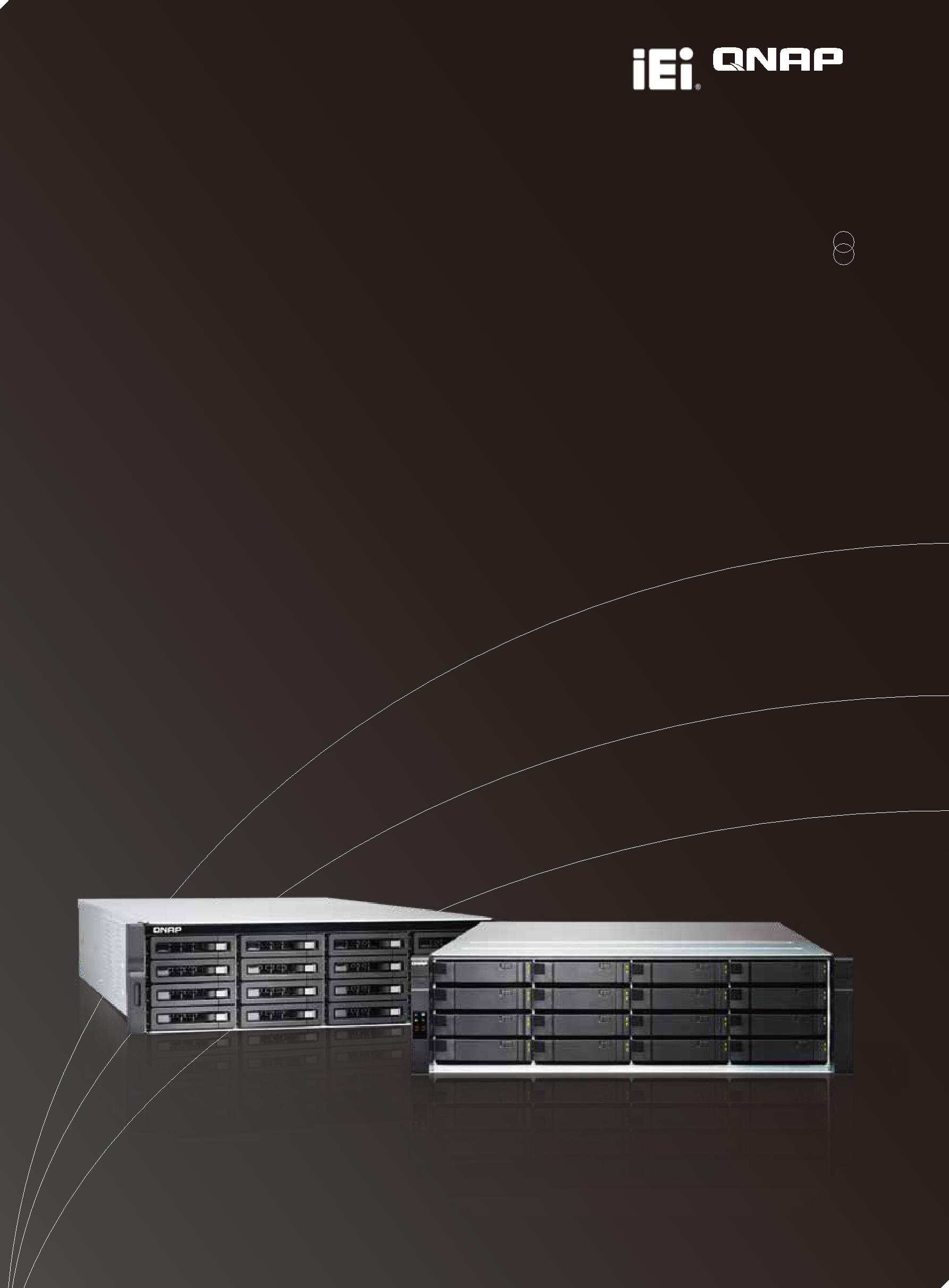 2019 4QNAP.#助力&OUFSQSJTF信息化建设/"4*14"/	ES1640dc v2 应用方案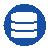 ￭ 大型企业 IP-SAN、NAS 统一存储应用￭ 企业级高可用双控备援设计￭ VMware、Citrix、Hyper-V 虚拟化高速存储￭ DataCore 高性能异质存储解决方案￭ 多重灾难恢复方案，异地备份实时恢复￭ 快照版本控制及数据恢复方案￭ OpenStack Ready整合云端存储平台￭ 虚拟化VDI虚拟桌面企业应用￭ 海量高清素材存储解决方案 产品特点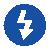 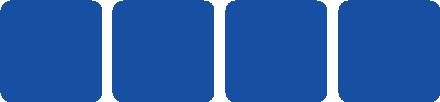 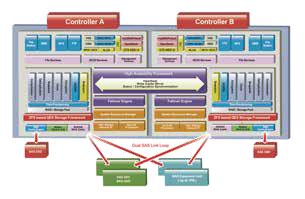 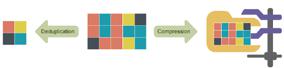 Enterprise ZFS NAS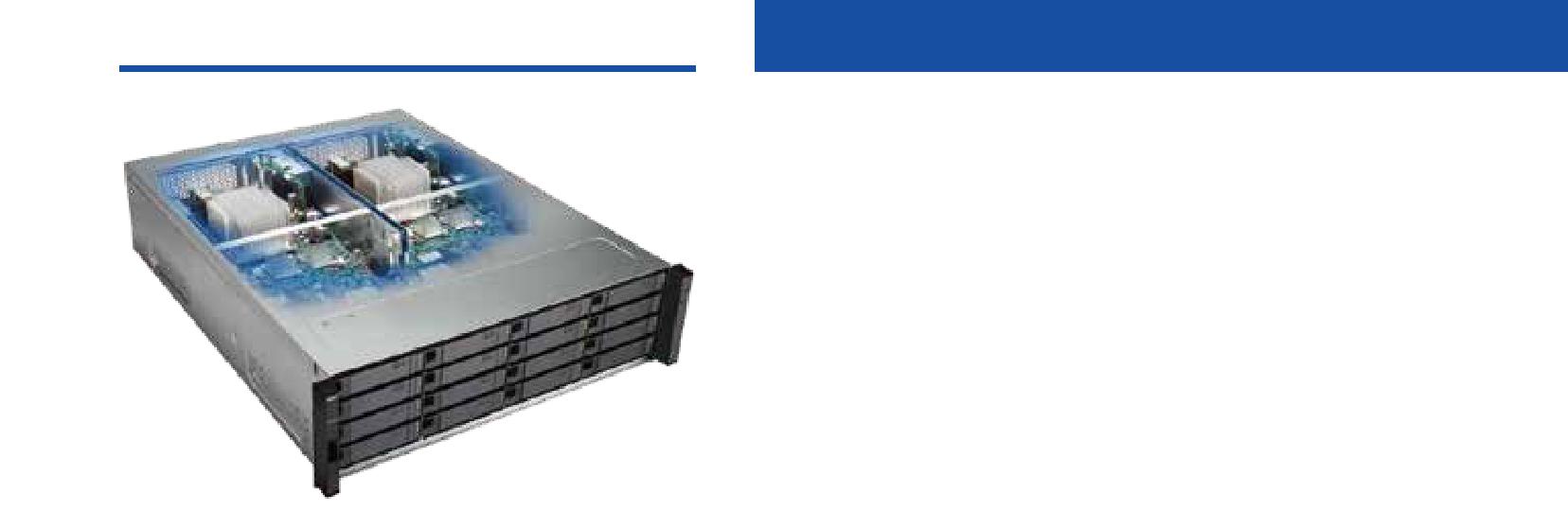 提供近乎永不停机的高可用服务￭关键企业级双控备援设计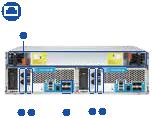 4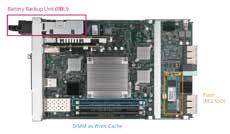 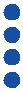  高可靠与高可服务性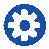 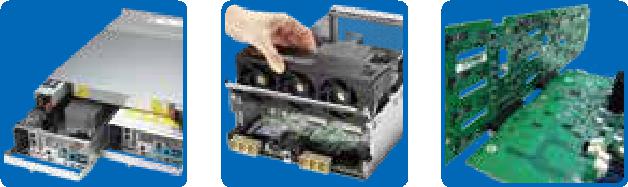 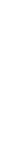 控制器热插拔	风扇快拆	全板卡连接2/"1/"41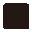 TDS-16489U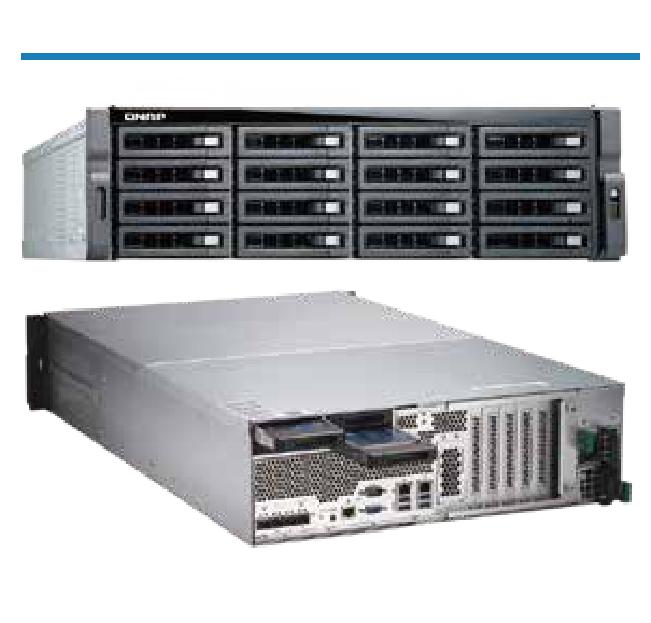  应用方案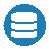 ￭ 超融合运算存储一体机￭ 大型企业 IP-SAN、NAS 统一存储应用￭ 大型企业分层存储解决方案￭ VMware、Citrix、Hyper-V 虚拟化高速存储￭ GPU显卡直通远程渲染方案￭ 企业级共享存储、备份、私有云服务￭ 高清非线编存储解决方案￭ 多重灾难恢复方案，异地备份实时恢复￭ 扩展柜支持连接不同主机，快速移转容量 产品特点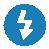 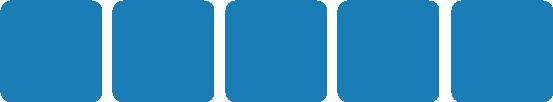 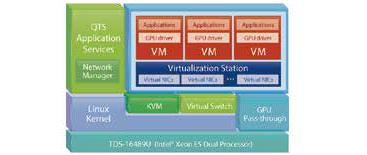 双Intel® Xeon® E5 CPU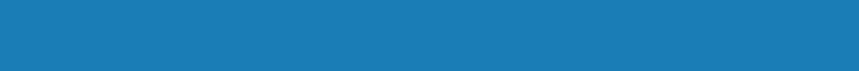 运算与存储双服务器NAS￭服务器等级硬件设计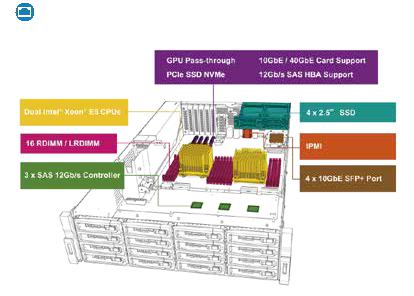 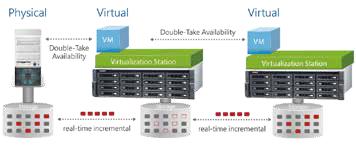 2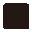 TES-x85U系列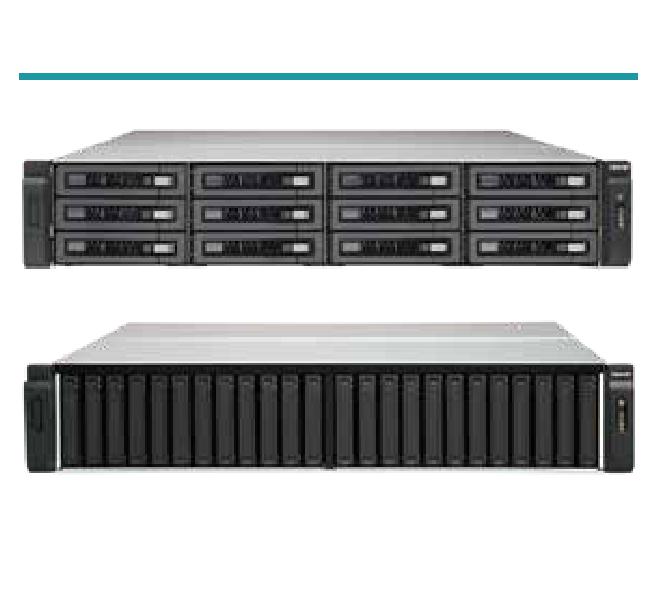  应用方案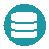 ￭ 中大型企业 IP-SAN、NAS 统一存储应用￭ VMware、Citrix、Hyper-V 虚拟化高速存储￭ 数据重复删除与压缩，经济实惠的全闪存存储方案￭ 快照版本控制及数据恢复方案￭ OpenStack Ready整合云端存储平台￭ 虚拟化VDI虚拟桌面企业应用￭ 企业级共享存储、备份、私有云服务￭ 多重灾难恢复方案，异地备份实时恢复￭ 扩展柜支持连接不同主机，快速移转容量 产品特点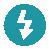 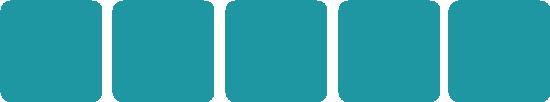 12Gb/s	10Gbps	高速快取	快照技术	双系统支持SAS支持	网络扩充弹性、多元、关键应用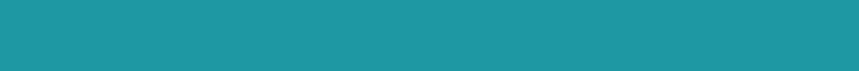 一套硬件兼容两套NAS系统 内部硬件结构示意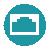 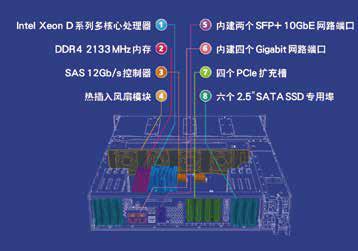 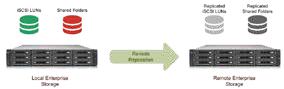 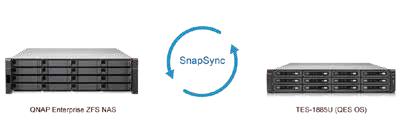 3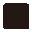 TVS-x82T/T3系列	闪电极速ThunderboltTM NAS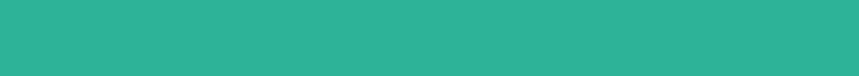 打造Mac 与Windows 高效协作环境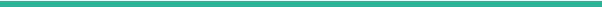 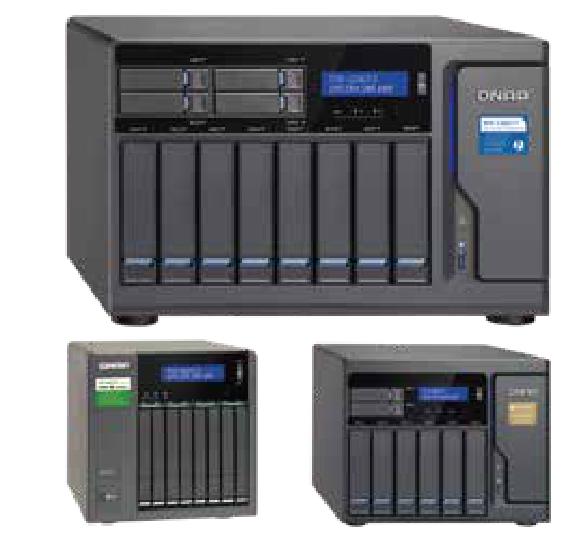  应用方案                         内部硬件结构示意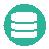 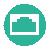 ￭ 中小企业 IP-SAN、NAS 统一存储应用￭ 4K高清素材在线非线性编辑应用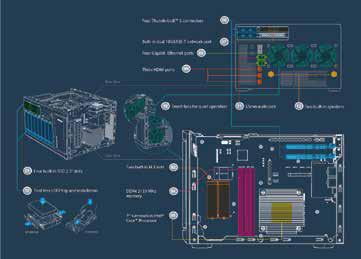 ￭ 中小企业共享存储、私有云服务￭ 周全的数据备份方案，RTRR、Rsync、云备份￭ 支持虚拟机技术，延伸企业应用￭ 海量高清素材存储解决方案￭ 虚拟机工作站及QvPC技术支持多种操作系统￭ 网络安全监控存储、实时监看、录影及回放￭ 扩展柜支持连接不同主机，快速移转容量￭ 多点数据存储备份，中央存储统一管理 产品特点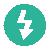 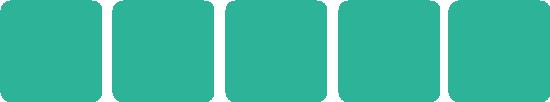 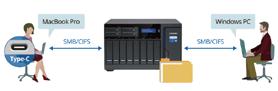 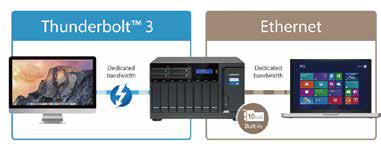 4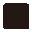 TS-x77XU系列  8核心16线程AMD RyzenTM处理器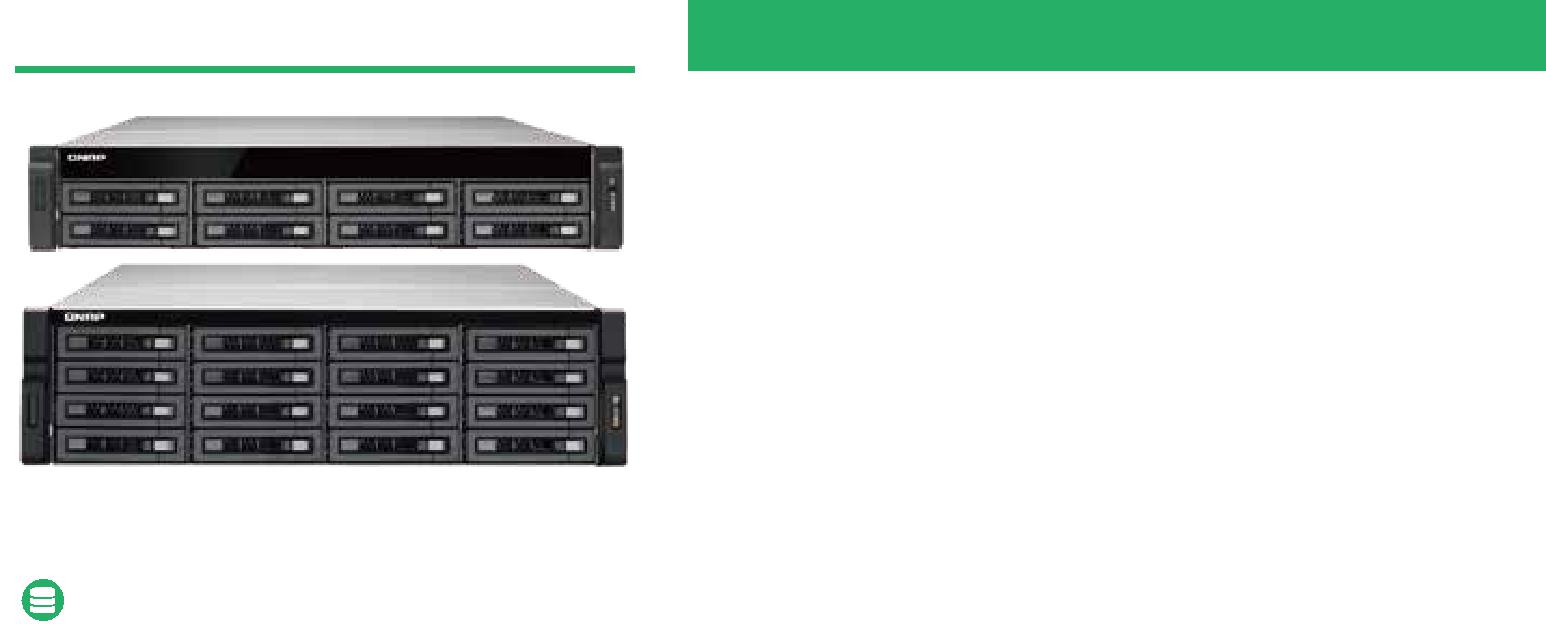 内建双SFP+ 10Gb、PCIe 扩充多元应用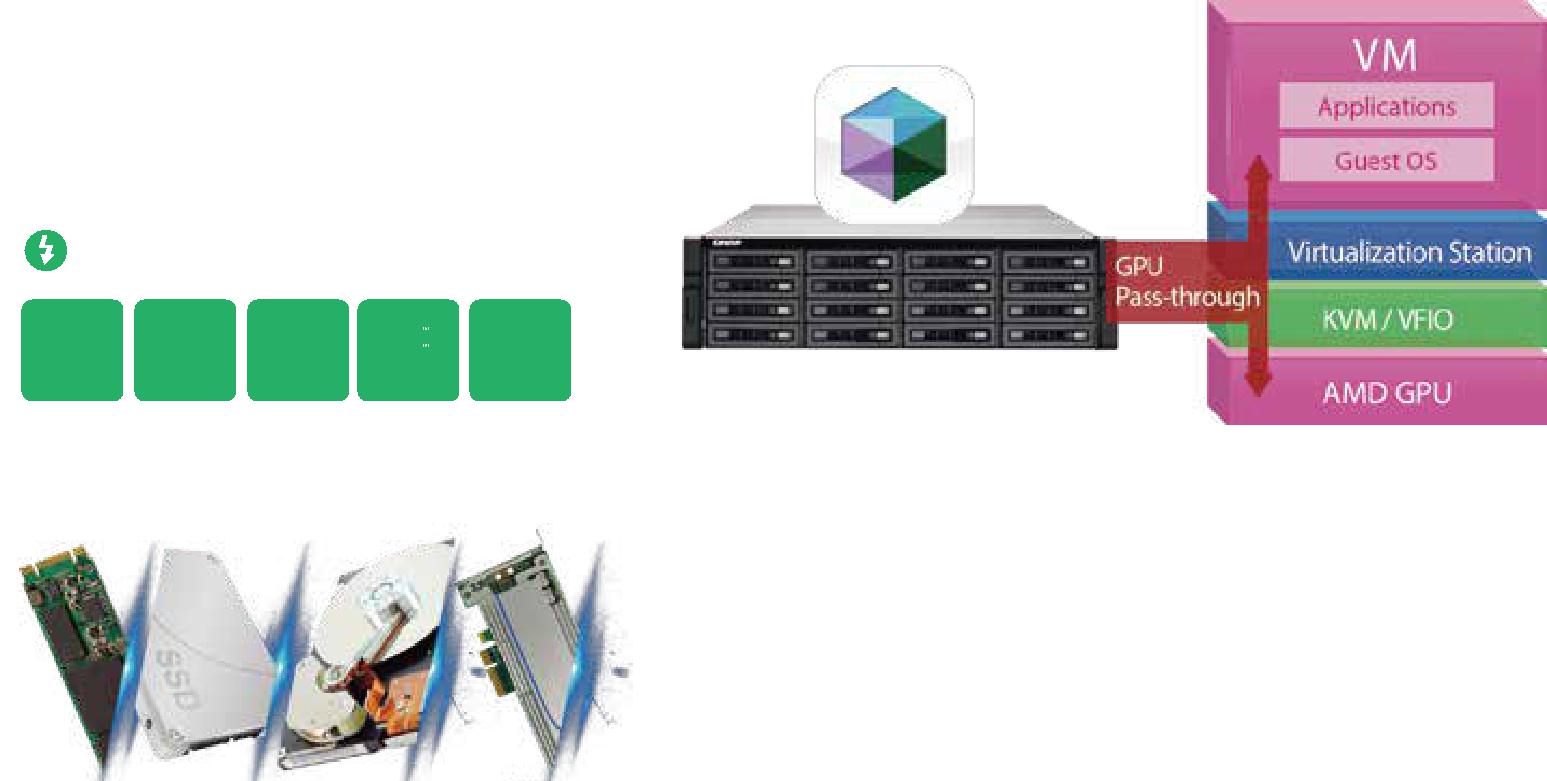 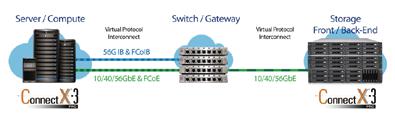 5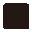 TS-x77系列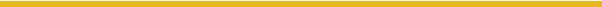 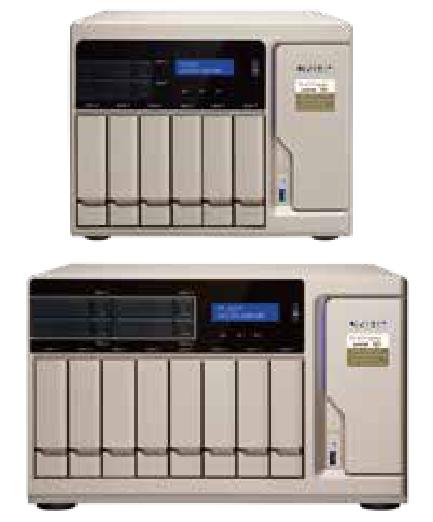 8核心16线程AMD RyzenTM处理器可扩充显卡，4K图像处理与虚拟化性能大幅提升 应用方案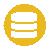 ￭ Mac、Windows、Linux系统轻松分享文件￭ 中小企业IP-SAN、NAS统一存储应用￭ 可扩展显卡支持应用￭ 中小企业共享存储、私有云服务、￭ 周全的数据备份，快照、RTRR、Rsync等￭ 通过LXC、Docker技术部署中小企业应用￭ 丰富的扩展应用，按需配置点选安装￭ 虚拟机工作站及QvPC技术支持多种操作系统￭ 网络安全监控存储、实时监看、录影及回放￭ 扩展柜支持连接不同主机，快速移转容量 产品特点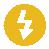 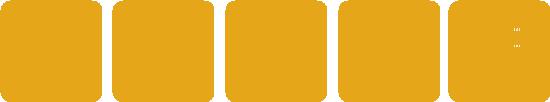 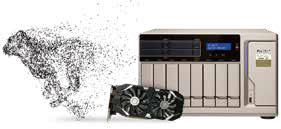 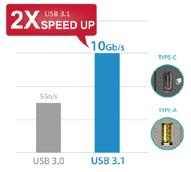  主要硬件接口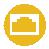 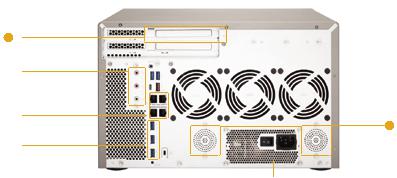 5Y1$*FY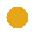 3Y	.*$Y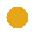 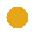 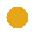 6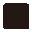 /"4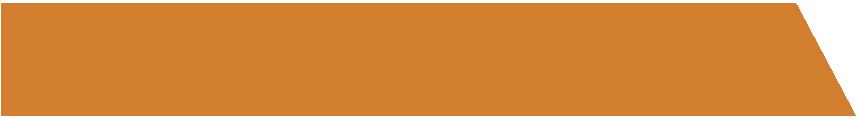 2UJFS˳  "VUP5JFSJOH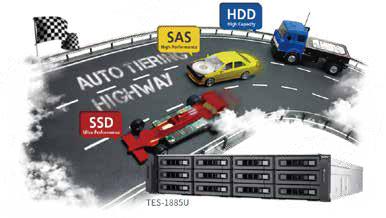 2/"12UJFS˳5$0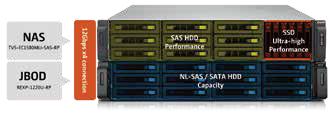 *5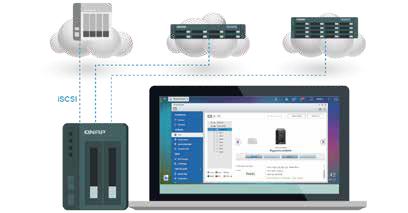 +#0%/"47+#0% 7JSUVBM+#0%2/"1/"4 7+#0% 2/"1/"4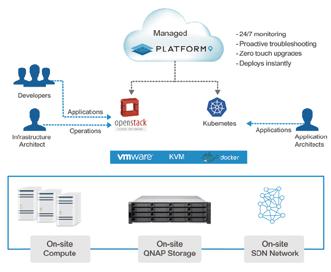 2/"1Y1MBUGPSN2/"1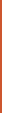 2/"1/"47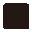 /"4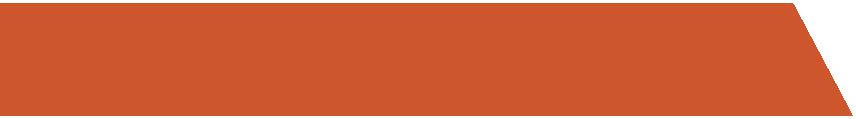 W254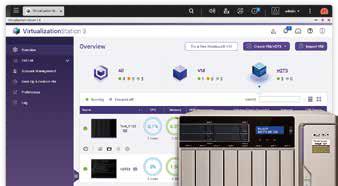 /"4	W2542/"1/"4	W2542731SP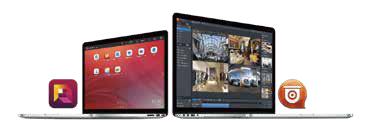 273$FOUFS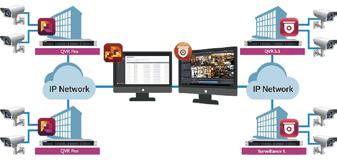 2*P54VJUF-JUF*P5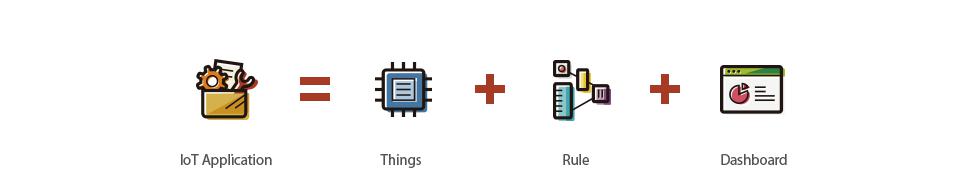 8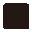 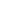 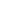 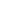 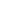 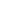 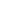 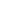 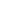 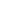 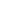 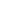 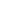 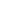 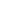 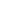 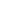 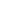 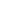 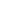 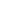 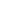 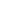 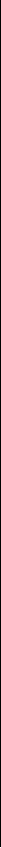 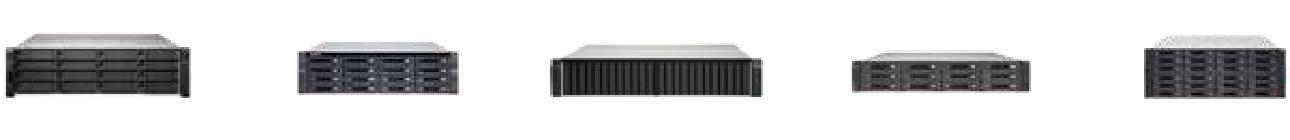 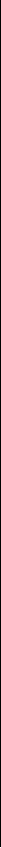 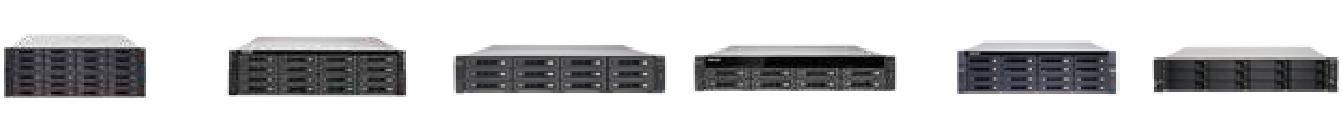 9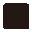 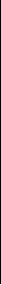 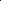 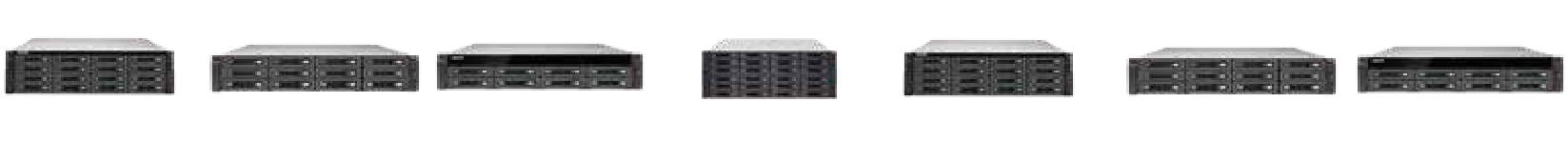 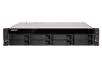 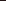 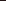 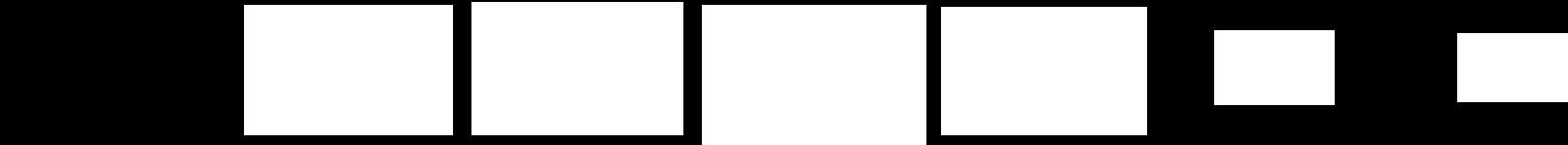 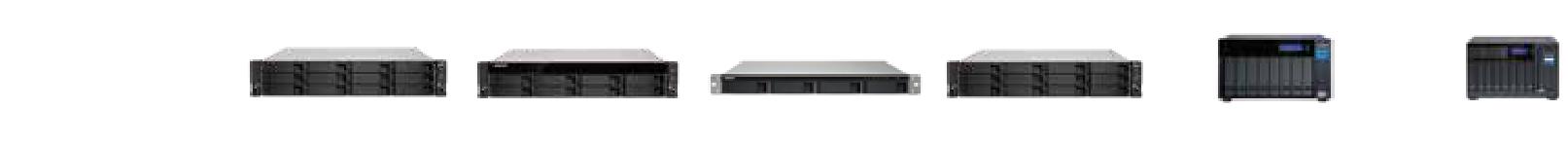 10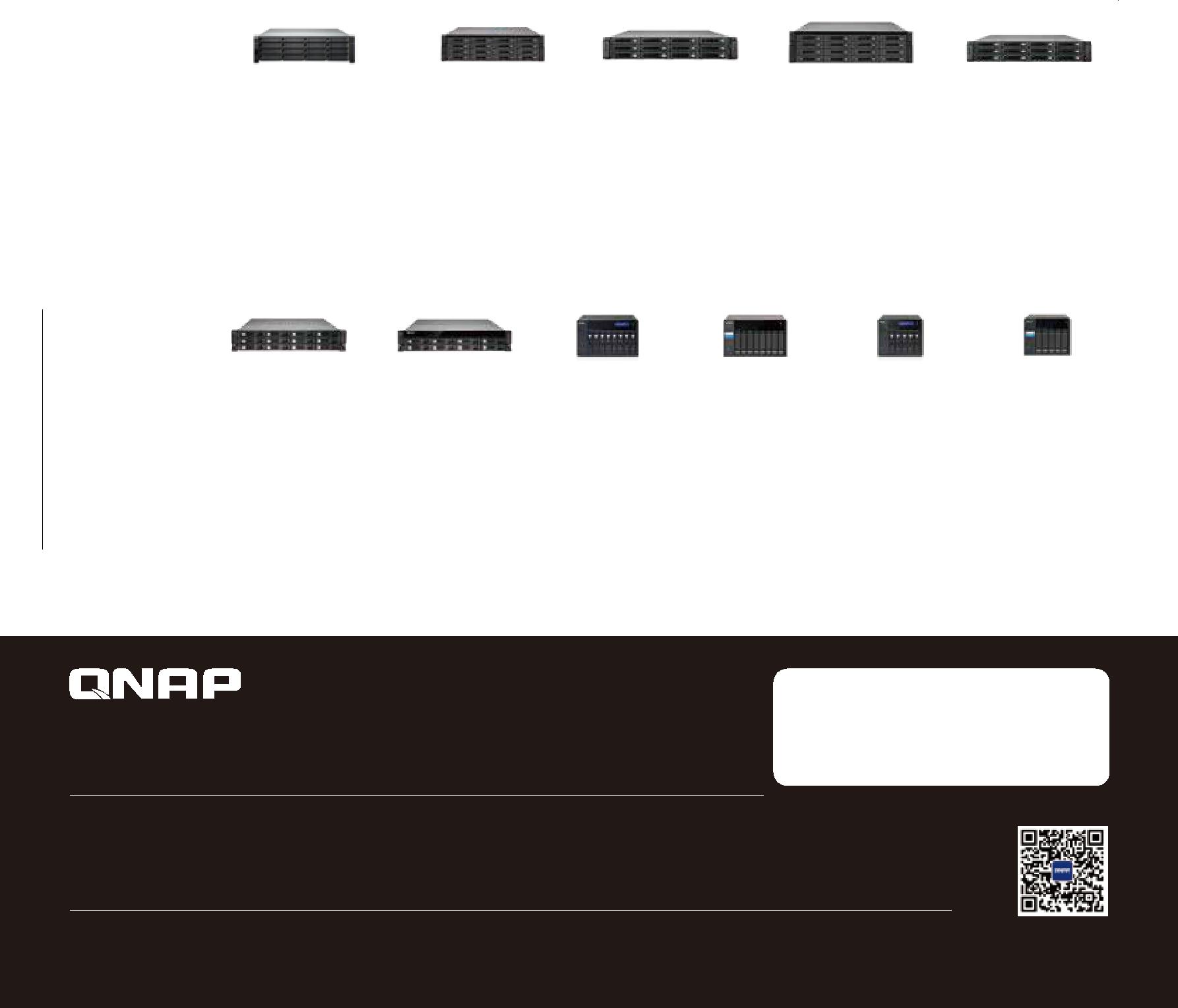 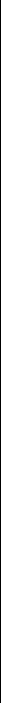 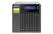 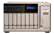 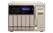 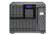 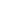 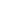 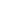 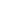 * 若需将系统内存扩充到最大，可能需要移除原有标配内存；当安装 2 个或以上内存模块时，要确保大小、类型相同。产品出货不包含硬盘，未标明支持 SAS 接口硬盘的机种均只支持 SATA 6Gb/s,3Gb/s 接口的硬盘。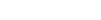 上海总部服务热线：400-028-0079/400-820-7799服务时间：AM8:30--PM12:00 PM13:00--PM17:30（周一至周五，节假日除外）技术问题反映：https://helpdesk.qnap.com/地址：上海市闵行区莘庄工业园区申富路515号5楼12HAGb/s12Gb/s40Gbps高速快取快照技术  双控高可用SAS支持网络扩充高速快取快照技术  双控高可用&4EDW 2/"1&4EDW 2/"1&4EDW 2/"1&4EDW 2/"1&4EDW 2/"1;'4 ;FUUBCZUF'JMF4ZTUFN;'4 ;FUUBCZUF'JMF4ZTUFN;'4 ;FUUBCZUF'JMF4ZTUFN*OUFMm9FPOm&9FPOm&9FPOm&;'4 ;FUUBCZUF'JMF4ZTUFN;'4 ;FUUBCZUF'JMF4ZTUFN;'4 ;FUUBCZUF'JMF4ZTUFN2&44OBQTIPU4OBQTIPU&4EDW2&4%FEVQMJDBUJPO%FEVQMJDBUJPO%FEVQMJDBUJPO4OBQTIPU4OBQTIPU %BUB%FEVQMJDBUJPO%FEVQMJDBUJPO%FEVQMJDBUJPO 5IJO1SPWJTJPOJOHXJUI3FDMBJN 5IJO1SPWJTJPOJOHXJUI3FDMBJN 5IJO1SPWJTJPOJOHXJUI3FDMBJN 5IJO1SPWJTJPOJOHXJUI3FDMBJNWW254 7%*2/"1/"4 7%*2/"1/"4 7%*2/"1/"4&4ED&4ED*5￭'SFF#4%/73"..JOJ4"4(C&4"4(CT4"4(CT￭'SFF#4%;'42&4￭4OBQTZOD4OBQTZOD 7%*￭/"4*14"//"4*14"/4OBQTZOD4OBQTZOD,7.,7.￭/"4*14"//"4*14"/7.XBSFm .JDSPTPGUm)ZQFS77.XBSFm .JDSPTPGUm)ZQFS7,7.,7.￭0QFO4UBDLm0QFO4UBDLm$JOEFS￭ˊ1#￭ˊ332211332110GbE (SFP+)网口10GbE (SFP+)网口10GbE (SFP+)网口10GbE (SFP+)网口10GbE (SFP+)网口10GbE (SFP+)网口10GbE (SFP+)网口212Gb/s miniSAS 接口12Gb/s miniSAS 接口12Gb/s miniSAS 接口12Gb/s miniSAS 接口12Gb/s miniSAS 接口12Gb/s miniSAS 接口12Gb/s miniSAS 接口12Gb/s miniSAS 接口310GbE(RJ45)网口10GbE(RJ45)网口10GbE(RJ45)网口10GbE(RJ45)网口10GbE(RJ45)网口4热插拔冗余双电源热插拔冗余双电源热插拔冗余双电源热插拔冗余双电源热插拔冗余双电源2&4;'4'SFF#4%&4EDW2&4 2/"1&OUFSQSJTF4UPSBHF2&4 2/"1&OUFSQSJTF4UPSBHF'SFF#4%2&40QFO4UBDLm;'47%*2&42542/"1/"42/"1/"47%* &4EDW2&4 #MPDLCBTFE %BUB%FEVQMJDBUJPO %BUB%FEVQMJDBUJPO *O-JOF&4EDW&4EDW *O-JOF&4EDW&4EDW&4EDWPCIe10GbpsPCIe SSDPCIe SSDPCIe SSD快照技术1.8PBGPU直通网络扩充支持支持海量存储%PVCMF5BLF "WBJMBCJMJUZ5%46%PVCMF5BLF"WBJMBCJMJUZ7JSUVBMJ[BUJPO4UBUJPO7JSUVBMJ[BUJPO4UBUJPO 1BTTJWF "DUJWF 1BTTJWF 'BJMPWFS%PVCMF5BLF3FQMJDBUF *ODSFNFOUBM3FQMJDBUF *ODSFNFOUBM2/"12/"14FSWFS5%465%46 %PVCMF4FSWFS/"4 %PVCMF4FSWFS/"4 %PVCMF4FSWFS/"4*OUFMm9FPOm&*OUFMm9FPOm&5#2UJFS˳2UJFS˳(CT4"4(C&J4$4*5%46/"4/"4￭ $1￭ $1*014*014￭.#T.#T.#T*014*014(C&4'1(C&4'1(C&￭4"4(C&4'1(C&4'1(C&1$MF44%/7.F *1.*1$MF44%/7.F *1.*1$MF44%/7.F *1.*1$MF44%/7.F *1.*(16￭2UJFS*14"/*14"/*14"/￭/"4*14"/*14"/*14"/￭ˊ2/"17JSUVBMJ[BUJPO4UBUJPO2/"17JSUVBMJ[BUJPO4UBUJPO2/"17JSUVBMJ[BUJPO4UBUJPO,7. ,FSOFM7JSUVBM.BDIJOF,7. ,FSOFM7JSUVBM.BDIJOF,7. ,FSOFM7JSUVBM.BDIJOF-JOVY8JOEPXTm -JOVYm8JOEPXTm -JOVYm6/*9m"OESPJE˳ (SBQIJDT-JOVY1$*F (SBQIJDT1SPDFTTJOH6OJU (161BTTUISPVHI1SPDFTTJOH6OJU (161BTTUISPVHI1SPDFTTJOH6OJU (161BTTUISPVHI 4PGUXBSFEF OFE 4PGUXBSFEF OFE4XJUDI44% 4OBQTIPU 4OBQTIPU25425444%7JSUVBMJ[BUJPO4UBUJPO 5%467JSUVBMJ[BUJPO4UBUJPO 5%467JSUVBMJ[BUJPO4UBUJPO 5%467JSUVBMJ[BUJPO4UBUJPO 5%46.JDPSTPGUm&YDIBOHF.JDPSTPGUm&YDIBOHF4FSWFS .JDPSTPGUm42-4FSWFSm "DUJWF%JSFDUPSZ8JOEPXT4FSWFSm4FSWFS .JDPSTPGUm42-4FSWFSm "DUJWF%JSFDUPSZ8JOEPXT4FSWFSm4FSWFS .JDPSTPGUm42-4FSWFSm "DUJWF%JSFDUPSZ8JOEPXT4FSWFSm4FSWFS .JDPSTPGUm42-4FSWFSm "DUJWF%JSFDUPSZ8JOEPXT4FSWFSm4FSWFS .JDPSTPGUm42-4FSWFSm "DUJWF%JSFDUPSZ8JOEPXT4FSWFSm4FSWFS .JDPSTPGUm42-4FSWFSm "DUJWF%JSFDUPSZ8JOEPXT4FSWFSm4FSWFS .JDPSTPGUm42-4FSWFSm "DUJWF%JSFDUPSZ8JOEPXT4FSWFSm12osGb/sos5&4Y65&4Y65&4Y6*OUFMm9FPOm%*OUFMm9FPOm%*OUFMm9FPOm%2/"12/"1/"4/"4-JOVY-JOVY2542&4;'4 'SFF#4% 'SFF#4% 'SFF#4% 2&4UJPOUJPO 4OBQTIPU 4OBQTIPU 4OBQTIPU %BUB%FEVQMJDBUJPOUJPO*OMJOF %BUB $PNQSFTTJPO*OMJOF %BUB $PNQSFTTJPO*OMJOF %BUB $PNQSFTTJPO*OMJOF %BUB $PNQSFTTJPO*OMJOF %BUB $PNQSFTTJPO 4FMGIFBMJOH 4FMGIFBMJOH2542542UJFS 44%5&4Y65&4Y6￭2&4/"4/"4;'4￭2&4'SFF#4%'SFF#4%;'4￭254-JOVY￭￭4OBQ4ZOD4OBQ4ZOD￭ˊ4OBQ4ZOD4OBQ4ZOD￭ˊ5&4Y64OBQ4ZOD5&4Y6J4$4*-6/ 4IBSFE'PMEFSJ4$4*-6/ 4IBSFE'PMEFS5&4 Y64OBQ4ZOD7.XBSFW$FOUFS4JUF3FDPWFSZ 43.W$FOUFS4JUF3FDPWFSZ 43.4UPSBHF3FQMJDBUJPO"EBQUFS 43"GPS43.4UPSBHF3FQMJDBUJPO"EBQUFS 43"GPS43.4UPSBHF3FQMJDBUJPO"EBQUFS 43"GPS43.4UPSBHF3FQMJDBUJPO"EBQUFS 43"GPS43.5&4Y6&OUFSQSJTF;'4/"4&OUFSQSJTF;'4/"44OBQ4ZOD5&4Y62&44OBQ4ZOD2/"1&OUFSQSJTF;'4/"4&OUFSQSJTF;'4/"4&OUFSQSJTF;'4/"45&4Y6&OUFSQSJTF;'4/"45&4Y6&OUFSQSJTF;'4/"45&4Y6&OUFSQSJTF;'4/"45&4Y6254/"4STZOD&OUFSQSJTF;'4/"4&OUFSQSJTF;'4/"4254/"4STZOD;'4/"45&4Y65&4Y6&OUFSQSJTF&OUFSQSJTF;'4/"4350 3FDPWFSZ5JNF350 3FDPWFSZ5JNF350 3FDPWFSZ5JNF0CKFDUJWF574Y55574Y55574Y555IVOEFSCPMU˳ /"4 *14"/5IVOEFSCPMU˳ /"4 *14"/5IVOEFSCPMU˳ /"4 *14"/5IVOEFSCPMU˳ /"4 *14"/5IVOEFSCPMU˳ /"4 *14"/5IVOEFSCPMU˳5IVOEFSCPMU˳5IVOEFSCPMU˳5IVOEFSCPMU˳8JOEPXTm.BDm8JOEPXTm8JOEPXTm,,,*OUFMm5IVOEFSCPMU˳.BDm574Y55574Y55574Y55*OUFMm￭.4"5"(CT.4"5"(CT44%44%Y￭2UJFS2UJFS44%Y￭, )￭, )+#0%￭.BD1$.BD1$+#0%￭2/"1 7+#0% 2/"1/"4 7+#0% 2/"1/"4 7+#0% 2/"1/"4 7+#0% 2/"1/"4574Y55574Y55￭23. 7+#0% 2/"1/"4 7+#0% 2/"1/"4 7+#0% 2/"1/"4 7+#0% 2/"1/"4574Y55574Y55￭23.2DFOUFS2/"1/"42/"1/"4GPU直通10Gbps内建雷电3*HDMI   快照技术网络扩充接口.BD 8JOEPXT.BD 8JOEPXT.BD#PPLm.BD#PPLm574Y555IVOEFSCPMU˳.BD#PPLm.BD#PPLm, %, %'JOBM$VU1SPm9'JOBM$VU1SPm94.#4.#, %, %'JOBM$VU1SPm9'JOBM$VU1SPm94.#4.#(C& (C& (C&574Y558JOEPXTm5IVOEFSCPMU˳(C& (C& (C&/"4574Y55)%.*5IVOEFSCPMU˳/"4)%.*,.BD,574Y55574Y55574Y555IVOEFSCPMUUP&UIFSOFU 5&5IVOEFSCPMUUP&UIFSOFU 5&(C&.BDm(C&.BDm5IVOEFSCPMUUP&UIFSOFU5IVOEFSCPMUUP&UIFSOFU574Y555&$POWFSUFS5&$POWFSUFS5IVOEFSCPMU˳ &UIFSOFU.BDm574Y55/"4 5IVOEFSCPMU˳/"4 5IVOEFSCPMU˳(C&5IVOEFSCPMUUP&UIFSOFU5IVOEFSCPMUUP&UIFSOFU54Y9654Y9654Y9654Y96".%3Z[FO˳".%3Z[FO˳()[/"4/"4(C&()[￭4'1(C&4'1(C&,￭1$*F64#(CQT64#(CQT(C&(C&(C&(C&1$*F/7.F44%￭".%3BEFPO˳".%3BEFPO˳".%3BEFPO˳".%3BEFPO˳/7*%*"m￭ 2UJFS˳￭ 2UJFS˳￭ 2UJFS˳(161BTTUISPVHI(161BTTUISPVHI(161BTTUISPVHIY￭ 2UJFS˳￭ 2UJFS˳￭ 2UJFS˳44%Y￭/"43"*%3"*%￭/"43"*%3"*%应用方案应用方案2/"17JSUVBMJ[BUJPO4UBUJPO5VSCP/"4￭ 中大型企业 IP-SAN、NAS 统一存储应用￭ 中大型企业 IP-SAN、NAS 统一存储应用￭ 中大型企业 IP-SAN、NAS 统一存储应用￭ 中大型企业 IP-SAN、NAS 统一存储应用￭ 中大型企业 IP-SAN、NAS 统一存储应用￭ 中大型企业 IP-SAN、NAS 统一存储应用￭ 中大型企业 IP-SAN、NAS 统一存储应用￭ 中大型企业 IP-SAN、NAS 统一存储应用￭ 中大型企业 IP-SAN、NAS 统一存储应用￭ 中大型企业 IP-SAN、NAS 统一存储应用￭ 中大型企业 IP-SAN、NAS 统一存储应用5VSCP/"4￭ VMware、Citrix、Hyper-V 虚拟化高速存储￭ VMware、Citrix、Hyper-V 虚拟化高速存储￭ VMware、Citrix、Hyper-V 虚拟化高速存储￭ VMware、Citrix、Hyper-V 虚拟化高速存储￭ VMware、Citrix、Hyper-V 虚拟化高速存储￭ VMware、Citrix、Hyper-V 虚拟化高速存储￭ VMware、Citrix、Hyper-V 虚拟化高速存储￭ VMware、Citrix、Hyper-V 虚拟化高速存储￭ VMware、Citrix、Hyper-V 虚拟化高速存储￭ VMware、Citrix、Hyper-V 虚拟化高速存储￭ VMware、Citrix、Hyper-V 虚拟化高速存储5VSCP/"4￭ 数据重复删除与压缩，经济实惠的全闪存存储方案￭ 数据重复删除与压缩，经济实惠的全闪存存储方案￭ 数据重复删除与压缩，经济实惠的全闪存存储方案￭ 数据重复删除与压缩，经济实惠的全闪存存储方案￭ 数据重复删除与压缩，经济实惠的全闪存存储方案￭ 数据重复删除与压缩，经济实惠的全闪存存储方案￭ 数据重复删除与压缩，经济实惠的全闪存存储方案￭ 数据重复删除与压缩，经济实惠的全闪存存储方案￭ 数据重复删除与压缩，经济实惠的全闪存存储方案￭ 数据重复删除与压缩，经济实惠的全闪存存储方案￭ 数据重复删除与压缩，经济实惠的全闪存存储方案￭ 快照版本控制及数据恢复方案￭ 快照版本控制及数据恢复方案￭ 快照版本控制及数据恢复方案￭ 快照版本控制及数据恢复方案￭ 快照版本控制及数据恢复方案￭ 快照版本控制及数据恢复方案￭ 快照版本控制及数据恢复方案￭ 快照版本控制及数据恢复方案￭ 快照版本控制及数据恢复方案￭ OpenStack Ready整合云端存储平台￭ OpenStack Ready整合云端存储平台￭ OpenStack Ready整合云端存储平台￭ OpenStack Ready整合云端存储平台￭ OpenStack Ready整合云端存储平台￭ OpenStack Ready整合云端存储平台￭ OpenStack Ready整合云端存储平台￭ OpenStack Ready整合云端存储平台￭ OpenStack Ready整合云端存储平台￭ OpenStack Ready整合云端存储平台￭ 虚拟化VDI虚拟桌面企业应用￭ 虚拟化VDI虚拟桌面企业应用￭ 虚拟化VDI虚拟桌面企业应用￭ 虚拟化VDI虚拟桌面企业应用￭ 虚拟化VDI虚拟桌面企业应用￭ 虚拟化VDI虚拟桌面企业应用￭ 虚拟化VDI虚拟桌面企业应用￭ 虚拟化VDI虚拟桌面企业应用￭ 虚拟化VDI虚拟桌面企业应用￭ 企业级共享存储、备份、私有云服务￭ 企业级共享存储、备份、私有云服务￭ 企业级共享存储、备份、私有云服务￭ 企业级共享存储、备份、私有云服务￭ 企业级共享存储、备份、私有云服务￭ 企业级共享存储、备份、私有云服务￭ 企业级共享存储、备份、私有云服务￭ 企业级共享存储、备份、私有云服务￭ 企业级共享存储、备份、私有云服务￭ 企业级共享存储、备份、私有云服务￭ 多重灾难恢复方案，异地备份实时恢复￭ 多重灾难恢复方案，异地备份实时恢复￭ 多重灾难恢复方案，异地备份实时恢复￭ 多重灾难恢复方案，异地备份实时恢复￭ 多重灾难恢复方案，异地备份实时恢复￭ 多重灾难恢复方案，异地备份实时恢复￭ 多重灾难恢复方案，异地备份实时恢复￭ 多重灾难恢复方案，异地备份实时恢复￭ 多重灾难恢复方案，异地备份实时恢复￭ 多重灾难恢复方案，异地备份实时恢复￭ 扩展柜支持连接不同主机，快速移转容量￭ 扩展柜支持连接不同主机，快速移转容量￭ 扩展柜支持连接不同主机，快速移转容量￭ 扩展柜支持连接不同主机，快速移转容量￭ 扩展柜支持连接不同主机，快速移转容量￭ 扩展柜支持连接不同主机，快速移转容量￭ 扩展柜支持连接不同主机，快速移转容量￭ 扩展柜支持连接不同主机，快速移转容量￭ 扩展柜支持连接不同主机，快速移转容量￭ 扩展柜支持连接不同主机，快速移转容量￭ 扩展柜支持连接不同主机，快速移转容量产品特点产品特点内置M.2PCIe40Gbps内置M.2PCIe40Gbps快照技术内置M.2虚拟化支持虚拟化支持虚拟化支持虚拟化支持虚拟化支持虚拟化支持虚拟化支持PCIe 扩充40Gbps快照技术接口虚拟化支持虚拟化支持虚拟化支持虚拟化支持虚拟化支持虚拟化支持虚拟化支持PCIe 扩充网络扩充接口网络扩充44%  44%Y 54Y  44% .4"5"(CT44% .4"5"(CT44%44%2UJFS˳54Y*0144"5"2UJFS˳54Y.44% 44%4"5"2UJFS˳ *0"XBSF *0"XBSF44%44%44%(C& /"44'154Y96 (JHBCJU4'1(C&(C&(C&*554Y9654Y96.FMMBOPYm$POOFDU91SP(C&.FMMBOPYm$POOFDU91SP(C&.FMMBOPYm$POOFDU91SP(C&*054Y9654Y96(C&(C&54Y9654Y96(C&(C&*554Y54Y".%3Z[FO˳".%3Z[FO˳5VSCP$PSF$PSF()[/"454Y54Y54Y54Y￭1$*F.4"5"(CT44%.4"5"(CT44%1$*F/7.F44%64#￭1$*F(C&(C&(C&(C&1$*F/7.F44%64#(CQT(CQT/7*%*"m(16￭".%3BEFPO˳".%3BEFPO˳/7*%*"m(161BTTUISPVHI1BTTUISPVHI1BTTUISPVHI44%Y￭2UJFS˳44%Y￭/"43"*%3"*%￭/"43"*%3"*%内置M.2PCIeGPU直通   快照技术内置M.2虚拟化支持PCIe 扩充接口2Y(C&-"/Y6Y61Y64#4 (1654Y1$*F".%3BEFPO˳ (1654Y1$*F".%3BEFPO˳/7*%*"m/"4 8BUU(161BTTUISPVHI(161BTTUISPVHI/"4(1654Y(161BTTUISPVHI(161BTTUISPVHI54Y*3/"43.*32#VUUPO64#(CQT5ZQF$ 5ZQF"64#(CQT5ZQF$ 5ZQF"64#64#(FO(CT64#64#54Y9664#(CQT5ZQF$5ZQF"64#2/"1/"42/"1/"4 3&912/"11# 3&911#0QFO4UBDL2/"1 1MBUGPSN0QFO4UBDL0QFO4UBDL0QFO4UBDL0QFO4UBDL0QFO4UBDL0QFO4UBDL0QFO4UBDL0QFO4UBDL $PNQVUF/PEFT $PNQVUF/PEFT 4UPSBHF/PEFT $PNQVUF/PEFT $PNQVUF/PEFT 4UPSBHF/PEFT /FUXPSLJOH /FUXPSLJOH1MBUGPSN0QFO4UBDL2/"17JSUVBMJ[BUJPO4UBUJPO2/"17JSUVBMJ[BUJPO4UBUJPO 7JSUVBM.BDIJOF7./"48JOEPXTm/"48JOEPXTm-JOVYm6/*9m "OESPJE˳6/*9m "OESPJE˳/"4W254254/"4W254W2542/"12731SP/"4/"4"1*2731SP273$FOUFS273$FOUFS2731SP1SP2731SP2732/"1/"4*P52*P54VJUF-JUF2/"1/"42*P5*P52*P5 4VJUF-JUF2*P5 4VJUF-JUF /PEF3&% 'SFFCPBSE /PEF3&% 'SFFCPBSE /PEF3&% 'SFFCPBSE*P5.255 )551  $P"1  .255 )551  $P"1  *P52*P54VJUF-JUF.255T2*P54VJUF-JUF2*P54VJUF-JUF 3VMFT&OHJOF 3VMFT&OHJOF*P52*P54VJUF-JUF.255T)551T)551T产品规格ES1640dc v2TDS-16489UTES-3085UTES-1885UTS-2477XU-RPTS-2477XU-RP产品规格Xeno E5-2623 v3 3.0GHz 四核心 *2Xeno D1521 2.4GHz 四核心Xeno D1521 2.4GHz 四核心Xeon E5-2400 v2 系列Xeno E5-2620 v3 2.4GHz 六核心 *2Xeno D1521 2.4GHz 四核心Xeno D1521 2.4GHz 四核心Xeno D1521 2.4GHz 四核心Ryzen 5 3.4GHz 六核心Ryzen 5 3.4GHz 六核心处理器Xeon E5-2400 v2 系列Xeno E5-2620 v3 2.4GHz 六核心 *2Xeno D1531 2.2Hz 六核心Xeno D1531 2.2Hz 六核心Xeno D1521 2.4GHz 四核心Ryzen 5 3.4GHz 六核心Ryzen 5 3.4GHz 六核心处理器2.2GHz 六核心 *2Xeno E5-2630 v3 2.4Hz 八核心 *2Xeno D1531 2.2Hz 六核心Xeno D1531 2.2Hz 六核心Xeno D1531 2.2Hz 六核心Ryzen 7 3.2GHz 八核心Ryzen 7 3.2GHz 八核心处理器2.2GHz 六核心 *2Xeno E5-2630 v3 2.4Hz 八核心 *2Xeno D1548 2.0Hz 八核心Xeno D1548 2.0Hz 八核心Xeno D1531 2.2Hz 六核心Ryzen 7 3.2GHz 八核心Ryzen 7 3.2GHz 八核心Xeno E5-2640 v3 2.9Hz 八核心 *2Xeno D1548 2.0Hz 八核心Xeno D1548 2.0Hz 八核心Xeno E5-2640 v3 2.9Hz 八核心 *2内存（RAM）*64GB 主内存，32GB NVRAM64GB/128GB/256GB8GB/16GB/32GB/64GB/128GB8GB/16GB/32GB/64GB/128GB8GB/16GB/32GB/64GB/128GB8GB DDR4( 最大 64GB）8GB DDR4( 最大 64GB）内存（RAM）*64GB 主内存，32GB NVRAMR/LRDIMM DDR4( 最大 1024GB）R/UDIMM DDR4( 最大 128GB）R/UDIMM DDR4( 最大 128GB）R/UDIMM DDR4( 最大 128GB）8GB DDR4( 最大 64GB）8GB DDR4( 最大 64GB）R/LRDIMM DDR4( 最大 1024GB）R/UDIMM DDR4( 最大 128GB）R/UDIMM DDR4( 最大 128GB）R/UDIMM DDR4( 最大 128GB）内存插槽数量616444内部硬盘槽位 **16 x 3.5"/2.5" SAS 12Gb16 * 3.5"/2.5"SAS 12Gb/SATA 6Gb24 * 2.5"SAS 12Gb/SATA 6Gb24 * 2.5"SAS 12Gb/SATA 6Gb12 * 3.5"/2.5"SAS 12Gb/SATA 6Gb24 * 3.5"/2.5"内部硬盘槽位 **16 x 3.5"/2.5" SAS 12Gb+4 * 2.5”SATA 6Gb+6 * 2.5”SATA 6Gb+6 * 2.5”SATA 6Gb+6 * 2.5”SATA 6Gb24 * 3.5"/2.5"+4 * 2.5”SATA 6Gb+6 * 2.5”SATA 6Gb+6 * 2.5”SATA 6Gb+6 * 2.5”SATA 6Gb支持扩展柜 / 最大硬盘数量7 * EJ1600 v28 * REXP 系列扩展柜 /8 * REXP 系列扩展柜 /8 * REXP 系列扩展柜 /8 * REXP 系列扩展柜 /8 * REXP 系列扩展柜 /8 * REXP 系列扩展柜 /支持扩展柜 / 最大硬盘数量7 * EJ1600 v22 * UX 系列扩展柜2 * UX 系列扩展柜2 * UX 系列扩展柜2 * UX 系列扩展柜2 * UX 系列扩展柜2 * UX 系列扩展柜2 * UX 系列扩展柜2 * UX 系列扩展柜2 * UX 系列扩展柜2 * UX 系列扩展柜2 * UX 系列扩展柜2 * UX 系列扩展柜内置高速缓存接口2 * M.2 ( 预装 32GB SSD)2---千兆以太网口2244410GbE 网口8 * 10Gb SFP+4 * 10Gb SFP+2 * 10Gb SFP+2 * 10Gb SFP+2 * 10Gb SFP+2 * 10Gb SFP+2 * 10Gb SFP+10GbE 网口4 * 10Gbase-T4 * 10Gb SFP+2 * 10Gb SFP+2 * 10Gb SFP+2 * 10Gb SFP+2 * 10Gb SFP+2 * 10Gb SFP+扩展插槽（PCI-E）4(2 * Gen3 x8 +2 * Gen2 x4)4 (3 * PCIe Gen3 x8 + 1 * Gen3 x16)4(2 * Gen3 x4 + Gen3 x8 + Gen2 x4)4(2 * Gen3 x4 + Gen3 x8 + Gen2 x4)4(2 * Gen3 x4 + Gen3 x8 + Gen2 x4)4(3 * Gen3 x4 + Gen3 x8)4(3 * Gen3 x4 + Gen3 x8)扩展插槽（PCI-E）分别预装 10GbE 网卡 ,Mini-SAS 扩展卡4 (3 * PCIe Gen3 x8 + 1 * Gen3 x16)4(2 * Gen3 x4 + Gen3 x8 + Gen2 x4)4(2 * Gen3 x4 + Gen3 x8 + Gen2 x4)4(2 * Gen3 x4 + Gen3 x8 + Gen2 x4)4(3 * Gen3 x4 + Gen3 x8)4(3 * Gen3 x4 + Gen3 x8)分别预装 10GbE 网卡 ,Mini-SAS 扩展卡USB（2.0/3.0）0/40/40/20/23 * USB3.0/2 * USB3.13 * USB3.0/2 * USB3.1HDMI-1(VGA)---电源规格2 * 770W2 * 650W2 * 400W2 * 400W2 * 400W2 * 800W2 * 800W功耗 ( 休眠 / 运行）W315/501254/363-/255-/229-功耗 ( 休眠 / 运行）W315/501254/363-/255-/229-传输性能（读 / 写）MB5473/21054317/32372359/19782359/1978-SSD 高速缓存 /Qtier支持 /-支持 / 支持支持 / 支持支持 / 支持支持 / 支持支持 / 支持支持 / 支持支持 / 支持RAID 支持JBOD,RAID 0/1/5/6JBOD,RAID 0/1/5/6/10/50/60, 热备JBOD,RAID 0/1/5/6/10/50/60, 热备QTS:JBOD,RAID 0/1/5/6/10/50/60, 热备QTS:JBOD,RAID 0/1/5/6/10/50/60, 热备QTS:JBOD,RAID 0/1/5/6/10/50/60, 热备JBOD,RAID 0/1/5/6/JBOD,RAID 0/1/5/6/RAID 支持/10/Mirror/TP, 热备JBOD,RAID 0/1/5/6/10/50/60, 热备JBOD,RAID 0/1/5/6/10/50/60, 热备QES:JBOD,RAID 0/1/5/6/10/Mirror/TP, 热备QES:JBOD,RAID 0/1/5/6/10/Mirror/TP, 热备QES:JBOD,RAID 0/1/5/6/10/Mirror/TP, 热备10/50/60, 热备10/50/60, 热备机构类型3U，机架式3U，机架式3U，机架式2U，机架式2U，机架式2U，机架式4U，机架式4U，机架式快照及最大支持数支持，最高 65536QTS: 支持，最高 1024QTS: 支持，最高 1024QTS: 支持，最高 1024QTS: 支持，最高 1024QTS: 支持，最高 1024支持，最高 1024支持，最高 1024快照及最大支持数支持，最高 65536QTS: 支持，最高 1024QTS: 支持，最高 1024QES: 支持，最高 65536QES: 支持，最高 65536QES: 支持，最高 65536支持，最高 1024支持，最高 1024快照及最大支持数支持，最高 65536QTS: 支持，最高 1024QTS: 支持，最高 1024QES: 支持，最高 65536QES: 支持，最高 65536QES: 支持，最高 65536免费摄像头数 / 最多支持数-8/1288/1288/1288/128本地用户 / 同时连接最多数4096/30004096/15004096/15004096/15004096/1500保修期5 年5 年5 年5 年5 年5 年3 年（可加购延保至 5 年）产品规格TVS-2483XU-RPTVS-1683XU-RPTVS-1283XU-RPTVS-883XU/-RPTS-1673U/-RPTS-1273U/-RP产品规格处理器Intel® Xeon® E-2136 6 核心Intel® Xeon® E-2124 4 核心Intel® Xeon® E-2124 4 核心Intel® Xeon® E-2124 4 核心AMD RX-421ND 2.1GHzAMD RX-421ND 2.1GHz处理器3.3 GHz 处理器3.3 GHz 处理器3.3 GHz 处理器3.3 GHz 处理器四核心四核心四核心四核心内存（RAM）*16GB DDR4( 最大 64GB）16GB DDR4( 最大 64GB）8GB DDR4( 最大 64GB）8GB DDR4( 最大 64GB）8GB/16GB/64GB DDR48GB/16GB/64GB DDR4内存（RAM）*16GB DDR4( 最大 64GB）16GB DDR4( 最大 64GB）8GB DDR4( 最大 64GB）8GB DDR4( 最大 64GB）( 最大 64GB）( 最大 64GB）( 最大 64GB）( 最大 64GB）内存插槽数量444444内部硬盘槽位 **24 * 3.5"/2.5"16 * 3.5"/2.5"12 * 3.5"/2.5"8 * 3.5"/2.5"16 * 3.5"/2.5"12 * 3.5"/2.5"支持扩展柜 / 最大硬盘数量8 * REXP 系列扩展柜 /8 * REXP 系列扩展柜 /8 * REXP 系列扩展柜 /8 * REXP 系列扩展柜 /8 * REXP 系列扩展柜 /8 * REXP 系列扩展柜 /支持扩展柜 / 最大硬盘数量2 * UX 系列扩展柜2 * UX 系列扩展柜2 * UX 系列扩展柜2 * UX 系列扩展柜2 * UX 系列扩展柜2 * UX 系列扩展柜内置高速缓存接口无，可通过 PCIe 扩充无，可通过 PCIe 扩充无，可通过 PCIe 扩充无，可通过 PCIe 扩充2 * M.22 * M.2千兆以太网口44444410GbE 网口2 * 10Gb SFP+2 * 10Gb SFP+2 * 10Gb SFP+2 * 10Gb SFP+2 * 10Gb SFP+2 * 10Gb SFP+扩展插槽（PCI-E）4(Gen3 x4) 其中一个已预装 10GB3(Gen3 x4) 其中一个已预装 10GB3(Gen3 x4) 其中一个已预装 10GB3(Gen3 x4) 其中一个已预装 10GB1(Gen2 x2)，已预装 SFP+ 卡1(Gen2 x2)，已预装 SFP+ 卡扩展插槽（PCI-E）网卡 1(Gen3 x8)网卡 1(Gen3 x8)网卡 1(Gen3 x8)网卡 1(Gen3 x8)1(Gen2 x2)，已预装 SFP+ 卡1(Gen2 x2)，已预装 SFP+ 卡USB（2.0/3.0）6* USB3.16* USB3.16* USB3.16* USB3.14/24/2HDMI------电源规格2 * 800W2 * 500W2 * 300W单电：1 * 350W单电：1 * 350W单电：1 * 350W电源规格2 * 800W2 * 500W2 * 300W双电：2 * 300W双电：2 * 500W双电：2 * 300W电源规格双电：2 * 300W双电：2 * 500W双电：2 * 300W功耗 ( 休眠 / 运行）W----50/111；71/12745/123；55/136传输性能（读 / 写）MB----1324/11561531/1363SSD 高速缓存 /Qtier支持 / 支持支持 / 支持支持 / 支持支持 / 支持支持 / 支持支持 / 支持RAID 支持JBOD,RAID 0/1/5/6/10/50/60, 热备JBOD,RAID 0/1/5/6/10/50/60, 热备JBOD,RAID 0/1/5/6/10/50/60, 热备JBOD,RAID 0/1/5/6/10/50/60, 热备JBOD,RAID 0/1/5/6/JBOD,RAID 0/1/5/6/RAID 支持JBOD,RAID 0/1/5/6/10/50/60, 热备JBOD,RAID 0/1/5/6/10/50/60, 热备JBOD,RAID 0/1/5/6/10/50/60, 热备JBOD,RAID 0/1/5/6/10/50/60, 热备10/50/60, 热备10/50/60, 热备10/50/60, 热备10/50/60, 热备机构类型4U，机架式3U，机架式2U，机架式2U，机架式3U，机架式2U，机架式快照及最大支持数支持，最高 1024支持，最高 1024支持，最高 1024支持，最高 1024支持，最高 1024支持，最高 1024免费摄像头数 / 最多支持数8/1288/1288/1288/1288/1288/128本地用户 / 同时连接最多数4096/15004096/15004096/15004096/15004096/12004096/1200保修期3 年（可加购延保至 5 年）3 年（可加购延保至 5 年）3 年（可加购延保至 5 年）3 年（可加购延保至 5 年）3 年（可加购延保至 5 年）3 年（可加购延保至 5 年）TS-1677XU-RPTS-1277XU-RPTS-877XU/-RPTVS-2472XU-RPTVS-1672XU-RPTVS-1272XU-RPTVS-872XU/-RPTVS-872XU/-RPRyzen 3 3.1 GHz 四核心Ryzen 3 3.1 GHz 四核心Ryzen 3 3.1 GHz 四核心Intel® Core™ i5-8500 6 核心Intel® Core™ i3-8100 4 核心Intel® Core™ i3-8100 4 核心Intel® Core™ i3-8100 4 核心Intel® Core™ i3-8100 4 核心Ryzen 5 3.4 GHz 六核心Ryzen 5 3.4 GHz 六核心Ryzen 3 3.1 GHz 四核心Intel® Core™ i5-8500 6 核心Intel® Core™ i3-8100 4 核心Intel® Core™ i3-8100 4 核心Intel® Core™ i3-8100 4 核心Intel® Core™ i3-8100 4 核心Ryzen 5 3.4 GHz 六核心Ryzen 5 3.4 GHz 六核心Ryzen 5 3.4 GHz 六核心3.0 GHz 处理器3.6 GHz 处理器3.6 GHz 处理器3.6 GHz 处理器3.6 GHz 处理器Ryzen 7 3.2 GHz 八核心Ryzen 7 3.2 GHz 八核心Ryzen 5 3.4 GHz 六核心3.0 GHz 处理器3.6 GHz 处理器3.6 GHz 处理器3.6 GHz 处理器3.6 GHz 处理器Ryzen 7 3.2 GHz 八核心Ryzen 7 3.2 GHz 八核心4GB/8GB/16GB DDR48GB DDR4( 最大 64GB）4GB/8GB DDR4 ( 最大 64GB）8GB DDR4( 最大 64GB）8GB DDR4( 最大 64GB）8GB DDR4( 最大 64GB）8GB DDR4( 最大 64GB）8GB DDR4( 最大 64GB）( 最大 64GB）8GB DDR4( 最大 64GB）4GB/8GB DDR4 ( 最大 64GB）8GB DDR4( 最大 64GB）8GB DDR4( 最大 64GB）8GB DDR4( 最大 64GB）8GB DDR4( 最大 64GB）8GB DDR4( 最大 64GB）( 最大 64GB）444444416 * 3.5"/2.5"12 * 3.5"/2.5"8 * 3.5"/2.5"24 * 3.5"/2.5"16 * 3.5"/2.5"12 * 3.5"/2.5"8 * 3.5"/2.5"8 * REXP 系列扩展柜 /8 * REXP 系列扩展柜 /8 * REXP 系列扩展柜 /8 * REXP 系列扩展柜 /8 * REXP 系列扩展柜 /8 * REXP 系列扩展柜 /8 * REXP 系列扩展柜 /8 * REXP 系列扩展柜 /2 * UX 系列扩展柜2 * UX 系列扩展柜2 * UX 系列扩展柜2 * UX 系列扩展柜2 * UX 系列扩展柜2 * UX 系列扩展柜2 * UX 系列扩展柜---无，可通过 PCIe 扩充无，可通过 PCIe 扩充无，可通过 PCIe 扩充无，可通过 PCIe 扩充无，可通过 PCIe 扩充44444442 * 10Gb SFP+2 * 10Gb SFP+2 * 10Gb SFP+2 * 10Gb SFP+2 * 10Gb SFP+2 * 10Gb SFP+2 * 10Gb SFP+2 * 10Gb SFP+4(3 * Gen3 x4 + Gen3 x8)4(3 * Gen3 x4 + Gen3 x8)4(3 * Gen3 x4 + Gen3 x8)4(Gen3 x4) 其中一个已预装3(Gen3 x4) 其中一个已预装3(Gen3 x4) 其中一个已预装3(Gen3 x4) 其中一个已预装4(3 * Gen3 x4 + Gen3 x8)4(3 * Gen3 x4 + Gen3 x8)4(3 * Gen3 x4 + Gen3 x8)10GB 网卡 1(Gen3 x8)10GB 网卡 1(Gen3 x8)10GB 网卡 1(Gen3 x8)10GB 网卡 1(Gen3 x8)10GB 网卡 1(Gen3 x8)10GB 网卡 1(Gen3 x8)10GB 网卡 1(Gen3 x8)10GB 网卡 1(Gen3 x8)3 * USB3.0/2 * USB3.13 * USB3.0/2 * USB3.13 * USB3.0/2 * USB3.16* USB3.16* USB3.16* USB3.16* USB3.16* USB3.1---11112 * 500W2 * 300W单电：1 * 350W2 * 800W2 * 500W2 * 300W单电：1 * 350W单电：1 * 350W双电：2 * 300W双电：2 * 300W双电：2 * 300W--------------支持 / 支持支持 / 支持支持 / 支持支持 / 支持支持 / 支持支持 / 支持支持 / 支持支持 / 支持JBOD,RAID 0/1/5/6/JBOD,RAID 0/1/5/6/JBOD,RAID 0/1/5/6/JBOD,RAID 0/1/5/6/JBOD,RAID 0/1/5/6/JBOD,RAID 0/1/5/6/JBOD,RAID 0/1/5/6/JBOD,RAID 0/1/5/6/10/50/60, 热备10/50/60, 热备10/50/60, 热备10/50/60, 热备10/50/60, 热备10/50/60, 热备10/50/60, 热备3U，机架式2U，机架式2U，机架式4U，机架式3U，机架式2U，机架式2U，机架式2U，机架式支持，最高 1024支持，最高 1024支持，最高 1024支持，最高 1024支持，最高 1024支持，最高 1024支持，最高 1024支持，最高 10248/1288/1288/1288/1288/1288/1288/1284096/15004096/15004096/15004096/15004096/15004096/15004096/15003 年（可加购延保至 5 年）3 年（可加购延保至 5 年）3 年（可加购延保至 5 年）3 年（可加购延保至 5 年）3 年（可加购延保至 5 年）3 年（可加购延保至 5 年）3 年（可加购延保至 5 年）3 年（可加购延保至 5 年）TS-873U/-RPTS-1253BU/-RPTS-853BU/-RPTS-453BU/-RPTS-1232XU/-RPTVS-872XT-i5TVS-1282T3AMD RX-421ND 2.1GHz 四核心Celeron 1.5GHz 四核心Celeron 1.5GHz 四核心Celeron 1.5GHz 四核心AL-324 1.7GHz 四核心Core i5-8400T 6 核心 1.7GHzCore i5 3.4GHz 四核心AMD RX-421ND 2.1GHz 四核心Celeron 1.5GHz 四核心Celeron 1.5GHz 四核心Celeron 1.5GHz 四核心AL-324 1.7GHz 四核心Core i5-8400T 6 核心 1.7GHzCore i7 3.6GHz 四核心Celeron 1.5GHz 四核心Celeron 1.5GHz 四核心Celeron 1.5GHz 四核心AL-324 1.7GHz 四核心Core i5-8400T 6 核心 1.7GHzCore i7 3.6GHz 四核心8GB/16GB/64GB DDR44GB/8GB DDR3L( 最大 8GB）4GB/8GB DDR3L( 最大 8GB）4GB/8GB DDR3L( 最大 8GB）4GB/16GB DDR4 ( 最大 16GB）16GB( 最大 64GB）16GB/32GB/64GB DDR4( 最大 64GB）4GB/8GB DDR3L( 最大 8GB）4GB/8GB DDR3L( 最大 8GB）4GB/8GB DDR3L( 最大 8GB）4GB/16GB DDR4 ( 最大 16GB）16GB( 最大 64GB）( 最大 64GB）( 最大 64GB）( 最大 64GB）42221248 * 3.5"/2.5"12 * 3.5"/2.5"8 * 3.5"/2.5"4 * 3.5"/2.5"12 * 3.5"/2.5"8 * 3.5"/2.5"8 * 3.5"/2.5"+4 * 2.5”8 * REXP 系列扩展柜 /1 * UX-1200U-RP/UX-800U-RP1 * UX-1200U-RP/UX-800U-RP1 * UX-1200U-RP/UX-800U-RP-6 * TX 系列扩展柜6 * TX 系列扩展柜 /2 * UX 系列扩展柜1 * UX-1200U-RP/UX-800U-RP1 * UX-1200U-RP/UX-800U-RP1 * UX-1200U-RP/UX-800U-RP-6 * TX 系列扩展柜1 * UX 系列扩展柜2 * M.2无，可通过 PCIe 扩充无，可通过 PCIe 扩充无，可通过 PCIe 扩充无，可通过 PCIe 扩充2 * M.22 * M.244442242 * 10Gb SFP+无，可通过 PCIe 扩充无，可通过 PCIe 扩充无，可通过 PCIe 扩充2 * 10Gb SFP+1 * 10Gbase-T2 * 10Gbase-T+4 * Thunderbolt31(Gen2 x2)，已预装 SFP+ 卡1(Gen2 x4)1(Gen2 x4)1(Gen2 x2)1(Gen2 x2)1(Gen3 x16) 已预装雷电扩展卡3(Gen3 x16 + 2 * Gen3 x4)1(Gen2 x2)，已预装 SFP+ 卡1(Gen2 x4)1(Gen2 x4)1(Gen2 x2)1(Gen2 x2)1(Gen3 x4)已分别预装 10Gb 网卡和两个雷电扩展卡1(Gen3 x4)已分别预装 10Gb 网卡和两个雷电扩展卡4/20/40/40/40/41 * USB3.0/4* USB3.10/5-111-13单电：1 * 250W单电：1 * 350W单电：1 * 250W单电：1 * 250W单电：1 * 250W外置电源 250WATX 电源 250W双电：2 * 250W双电：2 * 250W双电：2 * 250W双电：2 * 250W双电：2 * 250W外置电源 250WATX 电源 250W双电：2 * 250W双电：2 * 250W双电：2 * 250W双电：2 * 250W双电：2 * 250W36/104 ；47/10734/65 ; 43/7631/52；40/6321/32；35/46---1567/1290410/409408/437419/412--1503/1334支持 / 支持支持 / 支持支持 / 支持支持 / 支持支持 / 支持支持 / 支持支持 / 支持JBOD,RAID 0/1/5/6/JBOD,RAID 0/1/5/6/JBOD,RAID 0/1/5/6/JBOD,RAID 0/1/5/6/JBOD,RAID 0/1/5/6/JBOD,RAID 0/1/5/6/JBOD,RAID 0/1/5/6/10/50/60, 热备10/50/60, 热备10/50/60, 热备10/50/60, 热备10/50/60, 热备10/50/60, 热备10/50/60, 热备2U，机架式2U，机架式2U，机架式1U，机架式2U，机架式桌面式桌面式支持，最高 1024支持，最高 1024支持，最高 1024支持，最高 1024支持，最高 1024支持，最高 1024支持，最高 10248/1288/1288/1288/1288/1288/1288/1284096/12004096/15004096/15004096/15004096/15004096/15004096/15003 年（可加购延保至 5 年）3 年（可加购延保至 5 年）3 年（可加购延保至 5 年）3 年（可加购延保至 5 年）3 年（可加购延保至 5 年）3 年（可加购延保至 5 年）3 年（可加购延保至 5 年）产品规格产品规格TVS-882ST3TVS-882ST3TS-1677XTS-1677XTS-1277TS-1277TS-1277TS-877产品规格产品规格处理器处理器Core i5 1.9GHz 四核心Core i5 1.9GHz 四核心Ryzen 3 3.1 GHz 四核心Ryzen 3 3.1 GHz 四核心Ryzen 3 3.1 GHz 四核心Ryzen 3 3.1 GHz 四核心Ryzen 3 3.1 GHz 四核心Ryzen 5 3.4GHz 六核心Ryzen 5 3.4GHz 六核心Ryzen 5 3.4GHz 六核心Ryzen 5 3.4GHz 六核心Ryzen 5 3.4 GHz 六核心Ryzen 5 3.4 GHz 六核心处理器处理器Core i7 2.6GHz 四核心Core i7 2.6GHz 四核心Ryzen 5 3.4 GHz 六核心Ryzen 5 3.4 GHz 六核心Ryzen 5 3.4 GHz 六核心Ryzen 5 3.4 GHz 六核心Ryzen 5 3.4 GHz 六核心Ryzen 7 3.2GHz 八核心Ryzen 7 3.2GHz 八核心Ryzen 7 3.2GHz 八核心Ryzen 7 3.2GHz 八核心Ryzen 7 3.2 GHz 八核心Ryzen 7 3.2 GHz 八核心Ryzen 7 3.2 GHz 八核心Ryzen 7 3.2 GHz 八核心Ryzen 7 3.2 GHz 八核心Ryzen 7 3.2 GHz 八核心Ryzen 7 3.2 GHz 八核心内存（RAM）*内存（RAM）*8GB/16GB SO-DIMM DDR48GB/16GB SO-DIMM DDR44GB/8GB/16GB/64GB DDR44GB/8GB/16GB/64GB DDR44GB/8GB/16GB/64GB DDR44GB/8GB/16GB/64GB DDR44GB/8GB/16GB/64GB DDR48GB/16GB/64GB DDR48GB/16GB/64GB DDR48GB/16GB/64GB DDR48GB/16GB/64GB DDR48GB/16GB DDR4( 最大 64GB）8GB/16GB DDR4( 最大 64GB）8GB/16GB DDR4( 最大 64GB）( 最大 32GB）( 最大 32GB）( 最大 64GB）( 最大 64GB）( 最大 64GB）( 最大 64GB）( 最大 64GB）( 最大 64GB）( 最大 64GB）内存插槽数量内存插槽数量2444444内部硬盘槽位 **内部硬盘槽位 **8 * 2.5”8 * 2.5”12 * 3.5"/2.5"+4 * 2.5”12 * 3.5"/2.5"+4 * 2.5”12 * 3.5"/2.5"+4 * 2.5”12 * 3.5"/2.5"+4 * 2.5”12 * 3.5"/2.5"+4 * 2.5”8 * 3.5"/2.5"+4 * 2.5”8 * 3.5"/2.5"+4 * 2.5”8 * 3.5"/2.5"+4 * 2.5”8 * 3.5"/2.5"+4 * 2.5”6 * 3.5"/2.5"+2 * 2.5”6 * 3.5"/2.5"+2 * 2.5”支持扩展柜 / 最大硬盘数量支持扩展柜 / 最大硬盘数量2 * TX 系列扩展柜 /2 * TX 系列扩展柜 /4 * REXP-1000 Pro/4 * REXP-1000 Pro/4 * REXP-1000 Pro/4 * REXP-1000 Pro/4 * REXP-1000 Pro/4 * REXP-1000 Pro/4 * REXP-1000 Pro/4 * REXP-1000 Pro/4 * REXP-1000 Pro/4 * REXP-1000 Pro/支持扩展柜 / 最大硬盘数量支持扩展柜 / 最大硬盘数量1 * UX 系列扩展柜1 * UX 系列扩展柜2 * UX 系列扩展柜2 * UX 系列扩展柜2 * UX 系列扩展柜2 * UX 系列扩展柜2 * UX 系列扩展柜2 * UX 系列扩展柜2 * UX 系列扩展柜2 * UX 系列扩展柜2 * UX 系列扩展柜2 * UX 系列扩展柜1 * UX 系列扩展柜1 * UX 系列扩展柜2 * UX 系列扩展柜2 * UX 系列扩展柜2 * UX 系列扩展柜2 * UX 系列扩展柜2 * UX 系列扩展柜2 * UX 系列扩展柜2 * UX 系列扩展柜2 * UX 系列扩展柜2 * UX 系列扩展柜2 * UX 系列扩展柜内置高速缓存接口内置高速缓存接口2 * M.22 * M.2--2 * M.22 * M.22 * M.22 * M.2千兆以太网口千兆以太网口244444410GbE 网口10GbE 网口2 * 10Gbase-T+2 * Thunderbolt32 * 10Gbase-T+2 * Thunderbolt32 * 10Gbase-T+2 * Thunderbolt32 * 10Gbase-T2 * 10Gbase-T2 * 10Gbase-T2 * 10Gbase-T无，可通过 PCIe 扩充无，可通过 PCIe 扩充无，可通过 PCIe 扩充无，可通过 PCIe 扩充无，可通过 PCIe 扩充无，可通过 PCIe 扩充扩展插槽（PCI-E）扩展插槽（PCI-E）2(Gen3 x8 + Gen3 x4)2(Gen3 x8 + Gen3 x4)3(Gen3 x8 + Gen3 x4 +Gen2 x4)3(Gen3 x8 + Gen3 x4 +Gen2 x4)3(Gen3 x8 + Gen3 x4 +Gen2 x4)3(Gen3 x8 + Gen3 x4 +Gen2 x4)3(Gen3 x8 + Gen3 x4 +Gen2 x4)3(Gen3 x8 + Gen3 x4 +Gen2 x4)3(Gen3 x8 + Gen3 x4 +Gen2 x4)3(Gen3 x8 + Gen3 x4 +Gen2 x4)3(Gen3 x8 + Gen3 x4 +Gen2 x4)3(Gen3 x8 + Gen3 x4 +Gen2 x4)3(Gen3 x8 + Gen3 x4 +Gen2 x4)3(Gen3 x8 + Gen3 x4 +Gen2 x4)3(Gen3 x8 + Gen3 x4 +Gen2 x4)3(Gen3 x8 + Gen3 x4 +Gen2 x4)扩展插槽（PCI-E）扩展插槽（PCI-E）已分别预装 10Gb 网卡和雷电扩展卡已分别预装 10Gb 网卡和雷电扩展卡已分别预装 10Gb 网卡和雷电扩展卡3(Gen3 x8 + Gen3 x4 +Gen2 x4)3(Gen3 x8 + Gen3 x4 +Gen2 x4)3(Gen3 x8 + Gen3 x4 +Gen2 x4)3(Gen3 x8 + Gen3 x4 +Gen2 x4)3(Gen3 x8 + Gen3 x4 +Gen2 x4)3(Gen3 x8 + Gen3 x4 +Gen2 x4)3(Gen3 x8 + Gen3 x4 +Gen2 x4)3(Gen3 x8 + Gen3 x4 +Gen2 x4)3(Gen3 x8 + Gen3 x4 +Gen2 x4)3(Gen3 x8 + Gen3 x4 +Gen2 x4)3(Gen3 x8 + Gen3 x4 +Gen2 x4)3(Gen3 x8 + Gen3 x4 +Gen2 x4)3(Gen3 x8 + Gen3 x4 +Gen2 x4)3(Gen3 x8 + Gen3 x4 +Gen2 x4)已分别预装 10Gb 网卡和雷电扩展卡已分别预装 10Gb 网卡和雷电扩展卡已分别预装 10Gb 网卡和雷电扩展卡USB（2.0/3.0）USB（2.0/3.0）0/4（其中两个为 USB 3.1）0/4（其中两个为 USB 3.1）0/80/80/6（其中两个为 USB 3.1）0/6（其中两个为 USB 3.1）0/6（其中两个为 USB 3.1）0/6（其中两个为 USB 3.1）0/6（其中两个为 USB 3.1）0/6（其中两个为 USB 3.1）0/6（其中两个为 USB 3.1）HDMIHDMI1可扩充可扩充可扩充可扩充可扩充可扩充电源规格电源规格ATX 电源 250WATX 电源 250WATX 电源 550WATX 电源 550WATX 电源 550WATX 电源 550WATX 电源 550WATX 电源 550WATX 电源 550WATX 电源 550WATX 电源 450WATX 电源 450W功耗 ( 休眠 / 运行）W功耗 ( 休眠 / 运行）W26/43--55/8055/8045/6145/61传输性能（读 / 写）MB传输性能（读 / 写）MB1602/1274--2346/17892346/17892344/17612344/1761SSD 高速缓存 /QtierSSD 高速缓存 /Qtier支持 / 支持支持 / 支持支持 / 支持支持 / 支持支持 / 支持支持 / 支持支持 / 支持支持 / 支持RAID 支持RAID 支持JBOD,RAID 0/1/5/6/10/50/60, 热备JBOD,RAID 0/1/5/6/10/50/60, 热备JBOD,RAID 0/1/5/6/10/50/60, 热备JBOD,RAID 0/1/5/6/10/50/60, 热备JBOD,RAID 0/1/5/6/10/50/60, 热备JBOD,RAID 0/1/5/6/10/50/60, 热备JBOD,RAID 0/1/5/6/10/50/60, 热备JBOD,RAID 0/1/5/6/10/50/60, 热备JBOD,RAID 0/1/5/6/10/50/60, 热备JBOD,RAID 0/1/5/6/10/50/60, 热备JBOD,RAID 0/1/5/6/10/50/60, 热备JBOD,RAID 0/1/5/6/10/50/60, 热备JBOD,RAID 0/1/5/6/10/50/60, 热备JBOD,RAID 0/1/5/6/10/50/60, 热备JBOD,RAID 0/1/5/6/10/50/60, 热备JBOD,RAID 0/1/5/6/10/50/60, 热备JBOD,RAID 0/1/5/6/10/50/60, 热备机构类型机构类型桌面式桌面式桌面式桌面式桌面式桌面式桌面式桌面式快照及最大支持数快照及最大支持数支持，最高 1024支持，最高 1024支持，最高 1024支持，最高 1024支持，最高 1024支持，最高 1024支持，最高 1024支持，最高 1024支持，最高 1024支持，最高 1024支持，最高 1024支持，最高 1024免费摄像头数 / 最多支持数免费摄像头数 / 最多支持数8/1288/1288/1288/1288/1288/1288/128本地用户 / 同时连接最多数本地用户 / 同时连接最多数4096/13004096/15004096/15004096/15004096/15004096/15004096/1500保修期保修期3 年（可加购延保至 5 年）3 年（可加购延保至 5 年）3 年（可加购延保至 5 年）3 年（可加购延保至 5 年）3 年（可加购延保至 5 年）3 年（可加购延保至 5 年）3 年（可加购延保至 5 年）3 年（可加购延保至 5 年）3 年（可加购延保至 5 年）3 年（可加购延保至 5 年）3 年（可加购延保至 5 年）3 年（可加购延保至 5 年）3 年（可加购延保至 5 年）3 年（可加购延保至 5 年）EJ1600 v2EJ1600 v2REXP-1620U-RPREXP-1620U-RPREXP-1620U-RPREXP-1220U-RPREXP-1220U-RPREXP-1220U-RPREXP-1220U-RPREXP-1610U-RPREXP-1610U-RPREXP-1610U-RPREXP-1610U-RPREXP-1210U-RP扩展柜规格扩展柜规格硬盘驱动器 /硬盘驱动器 /16161612121616161212硬盘驱动器 /硬盘驱动器 /16161612121616161212固态硬盘的最大数量固态硬盘的最大数量16161612121616161212固态硬盘的最大数量固态硬盘的最大数量热插拔硬盘托盘热插拔硬盘托盘16 * 3.5"/2.5" SAS 12Gb16 * 3.5"/2.5" SAS 12Gb16 * 3.5"/2.5"16 * 3.5"/2.5"16 * 3.5"/2.5"12 * 3.5"/2.5"12 * 3.5"/2.5"12 * 3.5"/2.5"12 * 3.5"/2.5"16 * 3.5"/2.5"16 * 3.5"/2.5"16 * 3.5"/2.5"12 * 3.5"/2.5"12 * 3.5"/2.5"主机接口主机接口3 * SAS 12Gb/s，3 * SAS 12Gb/s，3 * SAS 12Gb/s，3 * SAS 12Gb/s，3 * SAS 12Gb/s，3 * SAS 12Gb/s，3 * SAS 12Gb/s，3 * SAS 12Gb/s，3 * SAS 12Gb/s，3 * SAS 6Gb/s，3 * SAS 6Gb/s，3 * SAS 6Gb/s，3 * SAS 6Gb/s，3 * SAS 6Gb/s，主机接口主机接口4 倍带宽 (SFF-8644)4 倍带宽 (SFF-8644)4 倍带宽 (SFF-8644)4 倍带宽 (SFF-8644)4 倍带宽 (SFF-8644)4 倍带宽 (SFF-8644)4 倍带宽 (SFF-8644)4 倍带宽 (SFF-8644)4 倍带宽 (SFF-8644)4 倍带宽 (SFF-8644)4 倍带宽 (SFF-8644)4 倍带宽 (SFF-8644)4 倍带宽 (SFF-8644)4 倍带宽 (SFF-8644)4 倍带宽 (SFF-8644)4 倍带宽 (SFF-8644)4 倍带宽 (SFF-8644)4 倍带宽 (SFF-8644)4 倍带宽 (SFF-8644)4 倍带宽 (SFF-8644)4 倍带宽 (SFF-8644)4 倍带宽 (SFF-8644)4 倍带宽 (SFF-8644)4 倍带宽 (SFF-8644)4 倍带宽 (SFF-8644)4 倍带宽 (SFF-8644)4 倍带宽 (SFF-8644)4 倍带宽 (SFF-8644)型式型式3U 机架式3U 机架式3U 机架式3U 机架式3U 机架式2U 机架式2U 机架式2U 机架式3U 机架式3U 机架式3U 机架式3U 机架式2U 机架式尺寸 ( 高 x 宽 x 长 ) mm尺寸 ( 高 x 宽 x 长 ) mm618 x 446.2 x 132 ，不含把手618 x 446.2 x 132 ，不含把手130 x 442.4 x 528.3130 x 442.4 x 528.3130 x 442.4 x 528.388 x 439x 52088 x 439x 52088 x 439x 52088 x 439x 520130x 442.4 x 528.3130x 442.4 x 528.3130x 442.4 x 528.3130x 442.4 x 528.388x 439 x 520电源规格电源规格备援 / 热插拔 ATX 电源 450W * 2备援 / 热插拔 ATX 电源 450W * 2备援 / 热插拔 ATX 电源 650W * 2备援 / 热插拔 ATX 电源 650W * 2备援 / 热插拔 ATX 电源 650W * 2备援 / 热插拔 ATX 电源 650W * 2备援 / 热插拔 ATX 电源 400W * 2备援 / 热插拔 ATX 电源 400W * 2备援 / 热插拔 ATX 电源 400W * 2备援 / 热插拔 ATX 电源 400W * 2备援 / 热插拔 ATX 电源 400W * 2备援 / 热插拔 ATX 电源 650W * 2备援 / 热插拔 ATX 电源 650W * 2备援 / 热插拔 ATX 电源 650W * 2备援 / 热插拔 ATX 电源 650W * 2备援 / 热插拔 ATX 电源 400W * 2备援 / 热插拔 ATX 电源 400W * 2额定功率：额定功率：-----硬盘驱动器睡眠模式 (W)硬盘驱动器睡眠模式 (W)---------功率消耗：功率消耗：运行中 : 344.19W运行中 : 344.19W运行中 : 204.4W运行中 : 204.4W运行中 : 204.4W运行中 : 162.47W运行中 : 162.47W运行中 : 162.47W运行中 : 162.47W运行中 : 204.4W运行中 : 204.4W运行中 : 204.4W运行中 : 204.4W运行中 : 162.47W运行模式，典型 (W)运行模式，典型 (W)运行中 : 344.19W运行中 : 344.19W运行中 : 204.4W运行中 : 204.4W运行中 : 204.4W运行中 : 162.47W运行中 : 162.47W运行中 : 162.47W运行中 : 162.47W运行中 : 204.4W运行中 : 204.4W运行中 : 204.4W运行中 : 204.4W运行中 : 162.47W运行模式，典型 (W)运行模式，典型 (W)扩展柜规格扩展柜规格UX-1200U-RPUX-800U-RPUX-800U-RPUX-800PUX-800PTX-800PTX-800PTX-800PUX-500PUX-500PTX-500P扩展柜规格扩展柜规格1288888555128888855512 * 3.5"/2.5"8 * 3.5"/2.5"8 * 3.5"/2.5"8 * 3.5"/2.5"8 * 3.5"/2.5"8 * 3.5"/2.5"8 * 3.5"/2.5"8 * 3.5"/2.5"5 * 3.5"/2.5"5 * 3.5"/2.5"5 * 3.5"/2.5"1 * USB 3.0 5Gb/s1 * USB 3.0 5Gb/s1 * USB 3.0 5Gb/s1 * USB 3.0 5Gb/s1 * USB 3.0 5Gb/s1 * USB 3.0 5Gb/s1 * Thunderbolt 2 20Gb/s1 * Thunderbolt 2 20Gb/s1 * Thunderbolt 2 20Gb/s1 * Thunderbolt 2 20Gb/s1 * USB 3.0 5Gb/s1 * USB 3.0 5Gb/s1 * Thunderbolt 2 20Gb/s2U 机架式2U 机架式桌面式桌面式桌面式桌面式桌面式桌面式桌面式桌面式  Y  Y  NN  Y  Y  NN89 x 482 x 534 mm89 x 482 x 534 mm89 x 482 x 534 mm185.2 x 298.2 x 235.4 mm185.2 x 298.2 x 235.4 mm185.2 x 298.2 x 235.4 mm185.2 x 298.2 x 235.4 mm185.2 x 298.2 x 235.4 mm185.2 x 298.2 x 235.4 mm185.2 x 298.2 x 235.4 mm185.2 x 298.2 x 235.4 mm185 x 210.6 x 235.4 mm185 x 210.6 x 235.4 mm185 x 210.6 x 235.4 mm185.2 x 298.2 x 235.4 mm89 x 482 x 534 mm89 x 482 x 534 mm89 x 482 x 534 mm185.2 x 298.2 x 235.4 mm185.2 x 298.2 x 235.4 mm185.2 x 298.2 x 235.4 mm185.2 x 298.2 x 235.4 mm185.2 x 298.2 x 235.4 mm185.2 x 298.2 x 235.4 mm185.2 x 298.2 x 235.4 mm185.2 x 298.2 x 235.4 mm185 x 210.6 x 235.4 mm185 x 210.6 x 235.4 mm185 x 210.6 x 235.4 mm185.2 x 298.2 x 235.4 mm备援 / 热插拔 ATX 电源 300W * 2备援 / 热插拔 ATX 电源 300W * 2备援 / 热插拔 ATX 电源 300W * 2备援 / 热插拔 ATX 电源 300W * 2备援 / 热插拔 ATX 电源 300W * 2ATX 电源 250WATX 电源 250WATX 电源 250WATX 电源 250WATX 电源 250WATX 电源 250WATX 电源 250WATX 电源 250WATX 电源 250W8864.93W61.24W25.47W25.47W24.9W24.9W24.9W18.9W18.9W17.4W8888运行中 : 102.54W运行中 : 84.63W运行中 : 84.63W运行中 : 51.77W运行中 : 51.77W运行中 : 51.77W运行中 : 50.66W运行中 : 50.66W运行中 : 50.66W运行中 : 37.78W运行中 : 37.78W运行中 : 33.61W运行中 : 102.54W运行中 : 84.63W运行中 : 84.63W运行中 : 51.77W运行中 : 51.77W运行中 : 51.77W运行中 : 50.66W运行中 : 50.66W运行中 : 50.66W运行中 : 37.78W运行中 : 37.78W运行中 : 33.61W华北地区华南地区华东地区华中地区西南地区西北地区北京TEl: 010-62682745深圳TEl: 0755-83391399上海TEl: 021-31167799南京TEl: 025-51805220成都TEl: 028-85956065西安TEl: 029-88221477天津TEl: 020-24925990广州TEl: 020-38451815苏州TEl: 0512-69325060武汉TEl: 027-67849886重庆TEl: 021-31167799/13206012772郑州TEl: 0371-63660889哈尔滨TEl: 0451-86293095东莞TEl: 0769-21687935杭州TEl: 0571-89923291长沙TEl: 0731-84316192昆明TEl: 0871-65119156/13760143035太原TEl: 029-88221477/18823388768沈阳TEl: 024-83892252福州TEl: 0755-83391399常州TEl: 0519-89821499合肥TEl: 0551-63288267兰州TEl: 0931-4966123青岛TEl: 0531-88081637/18660234219厦门TEl: 0755-83391399/18859205397烟台TEl: 0531-88081637/13780987566南宁: TEl: 0755-83391399/13632709533济南TEl: 0531-88081637海口TEl: 0755-83391399/13632709533湛江TEl: 0755-83391399/13823255813©2018 著作权为威联通科技股份有限公司所有。威联通科技保留所有权利。威联通科技保留随时修改的权利，不另行通知。官方微信©2018 著作权为威联通科技股份有限公司所有。威联通科技保留所有权利。威联通科技保留随时修改的权利，不另行通知。7档案中所提及之产品及公司名称可能为其他公司所有之商标。201804（CN）